Naročnik:Žale Javno podjetje, d.o.o.Med hmeljniki 21000 LjubljanaPo pooblastilu javno naročilo vodi:JAVNI HOLDING Ljubljana, d.o.o. Verovškova ulica 701000 LjubljanaŠtevilka:  ŽALE-14/18Dobava evidenčnih ploščičLjubljana, marec 2018POVABILO K ODDAJI PONUDBEJAVNI HOLDING Ljubljana, d.o.o., Verovškova ulica 70, Ljubljana, na podlagi pooblastila naročnika Žale Javno podjetje, d.o.o., Med hmeljniki 2, 1000 Ljubljana, vabi k sodelovanjuvse zainteresirane ponudnike, da predložijo svojo ponudbo po zahtevah razpisne dokumentacije za oddajo javnega naročila:Dobava evidenčnih ploščičDokumentacija v zvezi z oddajo javnega naročila (v nadaljevanju tudi: razpisna dokumentacija) natančno določa predmet javnega naročila ter pogoje in merila za izbiro najugodnejšega ponudnika, s katerim bo sklenjen okvirni sporazum.S spoštovanjem!JAVNI HOLDING Ljubljana, d.o.o.   Direktorical.r. Zdenka Grozde, univ. dipl. prav.SPLOŠNA DOLOČILA Predmet javnega naročila Predmet  javnega naročila je »Dobava evidenčnih ploščič« za obdobje 36 mesecev od sklenitve okvirnega sporazuma.Podrobni opis predmeta javnega naročila je razviden iz obrazca ponudbe, ki je kot priloga sestavni del razpisne dokumentacije in tehničnih zahtev naročnika. Količine, navedene v ponudbi so okvirne in odvisne od dejanskih potreb naročnika v obdobju veljavnosti okvirnega sporazuma. Ponudnik mora pri pripravi ponudbe in določanju ponudbene cene upoštevati vse materialne in nematerialne stroške, ki bodo potrebni za kvalitetno in pravočasno dobavo blaga, ki je predmet javnega naročila, vključno s stroški dela, stroški dobave, stroški izdelave ponudbene dokumentacije in vsemi ostalimi stroški, ki bodo nastali izbranemu ponudniku pri izvedbi predmeta javnega naročila.Podatki o naročnikuNaročnik javnega naročila je Žale Javno podjetje, d.o.o., Med hmeljniki 2, 1000 Ljubljana, ki je na podlagi pooblastila, preneslo v izvedbo in odločanje v postopku oddaje javnega naročila za dobavo evidenčnih ploščič na JAVNI HOLDING Ljubljana, d.o.o. , Verovškova ulica 70, 1000 Ljubljana. Okvirni sporazum z izbranim ponudnikom podpiše naročnik.Pravna podlagaJavno naročilo se izvaja skladno z določbami:Zakona o javnem naročanju (Ur. l. RS, št. 91/15; v nadaljevanju: ZJN-3),Zakona o pravnem varstvu v postopkih javnega naročanja (Ur. l. RS, št. 43/11 in nadaljnji; v nadaljevanju: ZPVPJN), ostalih predpisov, ki temeljijo na zgoraj navedenih zakonih ter predpisov, ki se nanašajo na predmet javnega naročila. Opredelitev postopka oddaje javnega naročila in sklenitev okvirnega sporazumaNaročnik bo oddal javno naročilo z uporabo postopka naročila male vrednosti,  v skladu s 47. členom ZJN-3. Naročnik bo po pravnomočnosti odločitve o oddaji naročila, sklenil okvirni sporazum s ponudnikom, ki bo oddal cenovno najugodnejšo ponudbo. Jezik in denarna enotaVsi dokumenti oz. dokazila v zvezi s ponudbo morajo biti napisani v slovenskem jeziku. V kolikor je originalno dokazilo v tujem jeziku je k ponudbi potrebni priložiti uradno preveden dokument takega originala, sicer si naročnik pridržuje pravico, da v fazi pregledovanja in ocenjevanja ponudb od ponudnika zahteva, da na lastne stroške (tj. stroške ponudnika) predložijo uradne prevode dokumentov/dokazil s strani sodnega tolmača za slovenski jezik, ki so predloženi v tujem jeziku. Finančni podatki morajo biti podani v evrih. Dodatna pojasnila ponudnikomDodatna pojasnila ali vprašanja v zvezi z dokumentacijo o oddaji javnega naročila lahko zainteresirani ponudniki zahtevajo preko Portala javnih naročil, vendar najkasneje do šest (6) koledarskih dni pred potekom roka za predložitev ponudb. Odgovori oziroma pojasnila bodo objavljeni na spletnem naslovu podjetja JAVNI HOLDING Ljubljana, d.o.o. (http://www.jhl.si/javna-narocila-iz-podjetij) na mestu, kjer je objavljena razpisna dokumentacija ter na Portalu javnih naročil, najkasneje štiri (4) koledarske dni pred potekom roka za predložitev ponudb, pod pogojem, da bo zahteva posredovana pravočasno. Variantna ponudba in ponudba z opcijamiNaročnik ne dopušča predložitve variantne ponudbe in ponudbe z opcijami. Naročnik bo ponudbo, ki bo vsebovala variantno ponudbo ali ponudbo z opcijami, zavrnil kot nedopustno.Dodatna pojasnila Dodatna pojasnila ali vprašanja o dokumentaciji v zvezi z oddajo javnega naročila lahko zainteresirani ponudniki zahtevajo preko Portala javnih naročil, vendar najkasneje do šest (6) koledarskih dni pred potekom roka za predložitev ponudb. Odgovori oziroma pojasnila bodo objavljeni na spletnem naslovu podjetja JAVNI HOLDING Ljubljana, d.o.o. (http://www.jhl.si/javna-narocila-iz-podjetij) na mestu, kjer je objavljena dokumentacija v zvezi z oddajo javnega naročila ter na Portalu javnih naročil, najkasneje tri (3) koledarske dni pred rokom za predložitev ponudb, pod pogojem, da bo zahteva posredovana pravočasno. Veljavnost ponudbePonudba mora biti veljavna še najmanj 4 mesece.Rok za predložitev ponudbePonudnik nosi vse stroške pripravo in predložitve ponudbe. Rok za oddajo ponudbe je 18.4.2018 do 10:00 ure na naslov:JAVNI HOLDING Ljubljana, d.o.o., Verovškova ulica 70, 1000 Ljubljana.Ponudba mora biti v zapečatenem ovitku (kuverti), naslovljena na JAVNI HOLDING Ljubljana, d.o.o., Verovškova ulica 70, 1000 Ljubljana (ponudnik mora obrazec v Prilogi 8 nalepiti na kuverto).V kolikor ponudnik dostavi ponudbo osebno, se ponudba odda na zgoraj navedenem naslovu, v pritličju, v vložišču podjetja.Ponudniki lahko spremenijo ali umaknejo ponudbo s pisnim obvestilom, ki mora v vložišče prispeti pred pretekom roka za predložitev ponudbe. V primeru umika bo ponudba neodprta vrnjena ponudniku. Obvestilo o spremembi ali umiku ponudbe mora biti pripravljeno, zaprto, označeno in dostavljeno tako kot ponudba, namesto besede »PONUDBA« pa mora biti na ovojnici označeno »SPREMEMBA PONUDBE« ali »UMIK PONUDBE«. Če ponudba ni predložena v roku, določenem za prejem ponudbe, se šteje, da je bila predložena prepozno. Tako ponudbo bo naročnik neodprto vrnil ponudniku, z navedbo, da je prepozna.Odpiranje ponudbJavno odpiranje ponudb bo 18.4.2018 ob 12:00 uri v sejni sobi v pritličju, na sedežu Javnega Holdinga Ljubljana, d.o.o., Verovškova ulica 70, 1000 LJUBLJANA, pri katerem lahko aktivno sodelujejo predstavniki ponudnikov, s pisnim pooblastilom za sodelovanje na odpiranju ponudb, ki bodo svoja pooblastila oddali pred odpiranjem. (Priloga 9)Pregled in ocenjevanje ponudb ter način oddaje javnega naročilaNaročnik bo pred oddajo javnega naročila preveril obstoj in vsebino podatkov oziroma drugih navedb iz ponudbe ponudnika, kateremu se je odločil oddati javno naročilo. Naročnik bo opravil pregled in ocenjevanje ponudb ter javno naročilo oddal na način, kot je opredeljeno v določilih 89. člena ZJN-3 in upoštevanju določil 47. člena ZJN-3. Sprejem odločitve o oddaji javnega naročila, obveščanje ter sklenitev okvirnega sporazumaNaročnik bo v  roku petih dni po končanem preverjanju in ocenjevanju ponudb v skladu z določili 89. člena ZJN-3 in ob upoštevanju določil 47. in 90. člena ZJN-3, obvestil vse ponudnike o sprejeti odločitvi v zvezi z oddajo javnega naročila. Naročnik bo o vseh odločitvah obvestil ponudnike na način, da podpisano odločitev o oddaji javnega naročila objavil na portalu javnih naročil. Odločitev o oddaji naročila se šteje za vročeno z dnem objave na portalu javnih naročil.Naročnik bo sklenil okvirni sporazum z izbranim ponudnikom najpozneje v 48 dneh od pravnomočnosti odločitve o oddaji javnega naročila, razen če ZJN-3 ali drug zakon ne določa drugače. Izbrani ponudnik bo pozvan k podpisu okvirnega sporazuma pisno.Naročnik lahko, v skladu z določili 90. člena ZJN-3:do roka za oddajo ponudb kadar koli ustavi postopek oddaje javnega naročila,na vseh stopnjah postopka oddaje javnega naročila, po izteku roka za odpiranje ponudb, zavrne vse ponudbe,po pravnomočnosti odločitve o oddaji javnega naročila do datuma sklenitve okvirnega sporazuma o izvedbi javnega naročila, odstopi od izvedbe javnega naročila.V zgoraj navedenih primerih, ponudnik ni upravičen od naročnika zahtevati nikakršne odškodnine. Pravno varstvoPonudniku je zagotovljeno pravno varstvo, skladno z Zakonom o pravnem varstvu v postopkih javnega naročanja (Ur. l. RS, št. 43/11, 60/2011 - ZTP-D, 63/2013, 90/2014 - ZDU-1l, 95/2014 - ZIPRS1415-C, 96/2015, 60/17 - ZPVPJN-B; v nadaljevanju: ZPVPJN). Na podlagi ZPVPJN se lahko zahtevek za revizijo vloži v vseh stopnjah postopka oddaje javnega naročila in zoper vsako ravnanje naročnika, razen če zakon, ki ureja oddajo javnih naročil ali ZPVPJN ne določa drugače. Če se zahtevek za revizijo nanaša na vsebino objave, povabilo k oddaji ponudbe ali dokumentacijo v zvezi z oddajo javnega naročila, je dolžan vlagatelj ob vložitvi zahtevka za revizijo vplačati takso v višini 2.000,00 EUR na transakcijski račun št. SI56 0110 0100 0358 802, sklic 11 16110-7111290-0000xxxx (navede se številka objave javnega naročila na Portalu javnih naročil). Zahtevek za revizijo mora biti sestavljen v skladu z določili 15. člena ZPVPJN, vloži se pisno neposredno pri naročniku, po pošti priporočeno ali priporočeno s povratnico. Vlagatelj mora zahtevku za revizijo priložiti potrdilo o plačilu takse. Zahtevek za revizijo se vloži v roku iz 25. člena ZPVPJN. Zaupnost podatkovNaročnik ne sme razkriti informacij, ki mu jih gospodarski subjekt predloži in označi kot poslovno skrivnost, kot to določa zakon, ki ureja gospodarske družbe, če ta ali drug zakon ne določa drugače. Naročnik pa mora zagotoviti varovanje podatkov, ki se glede na določbe zakona, ki ureja varstvo osebnih podatkov in varstvo tajnih podatkov, štejejo za osebne ali tajne podatke. Naročnik zagotavlja javnost in zaupnost podatkov skladno s 35. členom ZJN-3.Jamstvo za napakeIzbrani prodajalec, s katerim bo naročnik sklenil okvirni sporazum, bo moral jamčiti za odpravo vseh vrst napak, skladno z določili Obligacijskega zakonika.PONUDBENI POGOJI Splošne zahteve Celovitost ponudbe Ponudnik mora v celoti ponuditi blago in material, ki je naveden v obrazcu ponudbe, v skladu s tehničnimi ter z vsemi ostalimi zahtevami in pogoji naročnika, navedenimi v razpisni dokumentaciji in njenih prilogah.V primeru, da predmet ponudbe ne bo v skladu z vsemi zahtevami in pogoji naročnika, navedenimi v razpisni dokumentaciji, bo naročnik tako ponudbo kot nedopustno zavrnil iz nadaljnjega ocenjevanja. Skupna ponudbaPonudbo lahko predloži skupina ponudnikov, ki mora predložiti pravni akt o skupni izvedbi naročila. Navedeni pravni akt mora natančno opredeliti:medsebojno odgovornost posameznih članov skupine za izvedbo naročila znotraj skupine,neomejeno solidarno odgovornost članov (partnerjev) skupine do naročnika glede vseh pogodbenih obveznosti,pooblaščenega glavnega nosilca (pooblaščenca, tj. člana skupine kot vodilnega partnerja) izvedbe pogodbenih obveznosti, s katerim bo naročnik komuniciral in je v razmerju do naročnika pooblaščen za dajanje izjav v imenu vseh članov konzorcija,nosilca zavarovanja glede vseh pogodbenih obveznosti,vse nosilce finančnih obračunov in transakcij z navedbo transakcijskega računa, preko katerih se bo izvajalo plačevanje pogodbenih obveznosti,določila v primeru izstopa partnerja ter pod kakšnimi pogoji lahko pride do spremembe članov skupine izvajalcev,opredelitev deležev in področje dela partnerjev,podpisnike pogodbe (opredelitev ali so podpisniki vsi člani skupine ali pooblaščen član),obveznost članov skupine, da morajo o vseh spremembah pravnega akta o skupni izvedbi naročila, redno obveščati naročnika.Vsak član skupine izvajalcev v okviru skupne ponudbe odgovarja naročniku neomejeno solidarno.Pravni akt o skupni izvedbi naročila se priloži prilogi 1.Ponudnik, ki nastopa v več kot eni ponudbi, ne glede na to, ali nastopa samostojno ali kot partner v skupni ponudbi, lahko za isto naročilo nastopa samo v eni ponudbi, sicer se iz sodelovanja v postopku oddaje javnega naročila izključijo vse ponudbe v katerih nastopa.Ponudba s podizvajalciČe bo ponudnik izvajal javno naročilo s podizvajalci, mora v ponudbi:navesti vse podizvajalce ter vsak del javnega naročila, ki ga namerava oddati v podizvajanje,kontaktne podatke in zakonite zastopnike predlaganih podizvajalcev,izpolnjene priloge razpisne dokumentacije, ki se nanašajo na podizvajalce terpriložiti zahtevo podizvajalca za neposredno plačilo, če podizvajalec to zahteva. Ponudnik, ki izvaja javno naročilo z enim ali več podizvajalci, mora v celoti upoštevati obveznosti iz 94. člena ZJN-3 in zahteve iz razpisne dokumentacije, ter za vse navedene podizvajalce predložiti izpolnjene, podpisane in žigosane zahtevane obrazce iz razpisne dokumentacije. Naročnik bo zavrnil vsakega podizvajalca, če zanj obstajajo razlogi za izključitev iz točke 3.1. razpisne dokumentacije. 	Podizvajalec mora izpolnjevati vse pogoje in zahteve naročnika v zvezi s podizvajalci, ki so navedeni v razpisni dokumentacije in 94. členu ZJN-3, ter izpolnil vse navedene priloge, ki se nanašajo na izpolnjevanje pogojev podizvajalcev.  Glavni izvajalec mora med izvajanjem javnega naročila naročnika obvestiti o morebitnih spremembah informacij iz drugega odstavka 94. člena ZJN-3 in poslati informacije o novih podizvajalcih, ki jih namerava naknadno vključiti v izvajanje takšnih gradenj ali storitev, in sicer najkasneje v petih (5) dneh po spremembi. V primeru vključitve novih podizvajalcev mora glavni izvajalec skupaj z obvestilom posredovati tudi podatke in dokumente iz druge, tretje in četrte alineje drugega odstavka 94. člena ZJN-3.Naročnik lahko zavrne predlog za zamenjavo podizvajalca oziroma vključitev novega podizvajalca tudi, če bi to lahko vplivalo na nemoteno izvajanje ali dokončanje del in če novi podizvajalec ne izpolnjuje pogojev, ki jih je postavil naročnik v dokumentaciji v zvezi z oddajo javnega naročila. Naročnik mora o morebitni zavrnitvi novega podizvajalca obvestiti glavnega izvajalca najpozneje v desetih (10) dneh od prejema predloga.Le če podizvajalec v skladu in na način, določen v drugem in tretjem odstavku 94. člena ZJN-3, zahteva neposredno plačilo, se šteje, da je neposredno plačilo podizvajalcu obvezno v skladu s ZJN-3 in obveznost zavezuje naročnika in glavnega izvajalca. Kadar namerava ponudnik izvesti javno naročilo s podizvajalcem, ki zahteva neposredno plačilo, mora:glavni izvajalec v pogodbi pooblastiti naročnika, da na podlagi potrjenega računa oziroma situacije s strani glavnega izvajalca neposredno plačuje podizvajalcu,podizvajalec predložiti soglasje, na podlagi katerega naročnik namesto ponudnika poravna podizvajalčevo terjatev do ponudnika,glavni izvajalec svojemu računu ali situaciji priložiti račun ali situacijo podizvajalca, ki ga je predhodno potrdil.Če neposredno plačilo podizvajalcu ni obvezno v skladu s 94. členom ZJN-3, mora naročnik od glavnega izvajalca zahtevati, da mu najpozneje v 60 dneh od plačila končnega računa oziroma situacije pošlje svojo pisno izjavo in pisno izjavo podizvajalca, da je podizvajalec prejel plačilo za izvedene gradnje ali storitve oziroma dobavljeno blago, neposredno povezano s predmetom javnega naročila.Kadar namerava ponudnik izvesti javno naročilo s podizvajalcem, ki zahteva neposredno plačilo v skladu s 94. členom ZJN-3, mora:v Obrazcu 1 k Prilogi 4 glavni izvajalec pooblastiti naročnika, da na podlagi potrjenega računa oziroma situacije s strani glavnega izvajalca neposredno plačuje podizvajalcu,v Obrazcu 2 k Prilogi 4 podizvajalec predložiti soglasje, na podlagi katerega naročnik namesto ponudnika poravna podizvajalčevo terjatev do ponudnika.Glavni izvajalec mora svojemu računu ali situaciji priložiti račun ali situacijo podizvajalca, ki ga je predhodno potrdil.Ponudnik, kateremu bo javno naročilo oddano, bo v razmerju do naročnika v celoti odgovarjal za izvedbo prejetega naročila, ne glede na število podizvajalcev.Če ponudnik ne ravna v skladu s 94. člena ZJN-3, bo naročnik Državni revizijski komisiji podal predlog za uvedbo postopka o prekršku iz 2. točke prvega odstavka 112. člena ZJN-3, kot to določa sedmi odstavek 94. člena ZJN-3. Uporaba zmogljivosti drugih subjektovGospodarski subjekt lahko za izvedbo javnega naročila uporabi zmogljivosti drugih subjektov, kot to določa 81. člen ZJN-3, pri čemer pri subjektih, katerih zmogljivosti bo uporabljal ponudnik, ne smejo obstajati razlogi za izključitev iz sodelovanja v postopku javnega naročanja iz 3.1. točke razpisne dokumentacije.V primeru, da bo gospodarski subjekt za izvedbo javnega naročila uporablja zmogljivost drugih subjektov, ki niso partner/ji v primeru skupne ponudbe ali podizvajalec/ci, mora za vsakega izmed subjektov, na katerega zmogljivosti se sklicuje, priložiti priloge, ki so opredeljene v točki 3 razpisne dokumentacije.Ponudbena cena in ponudbeni predračunPonudbeni predračun je sestavni del obrazca ponudbe (Priloga 2). Ponudnik mora podati ceno na enoto in jo množiti z okvirnimi (triletnimi) količinami.Ponudnik mora pri pripravi ponudbe in določanju ponudbene cene upoštevati vse materialne in nematerialne stroške, ki bodo potrebni za izvedbo predmeta naročila, vključno s stroški dela, stroški materiala, stroški prevoza, stroški izdelave ponudbene dokumentacije in vsemi ostalimi stroški (trošarine, zavarovanje, takse, dobava, …) ter morebitne popuste in rabate.Cene na enoto mere, morajo biti v obdobju veljavnosti okvirnega sporazuma fiksne, razen v primeru znižanja cen oz. povišanje cen v skladu s Pravilnikom o načinih valorizacije denarnih obveznosti, ki jih v večletnih pogodbah dogovarjajo pravne osebe javnega sektorja (Uradni list RS, št. 1/04 in nadaljnji).Plačilni pogojiRok plačila je trideset (30) koledarskih dni od dneva izstavitve računa, ki ga bo izbrani ponudnik izstavil v roku petih (5) koledarskih dni po vsaki opravljeni  dobavi za posamezno naročilo, kar kupec in prodajalec potrdita s podpisom dobavnice. Na računu mora izbrani ponudnik navesti številko naročila kupca in številko okvirnega sporazuma.Izbrani ponudnik se bo moral s podpisom okvirnega sporazuma obvezati, da po tem okvirnem sporazumu velja prepoved odstopa oziroma cesije denarnih terjatev, ki izvirajo iz predmetnega okvirnega sporazuma, drugim pravnim ali fizičnim osebam, razen bankam. V primeru odstopa denarne terjatve drugim pravnim ali fizičnim osebam, razen bankam, odstop nima pravnega učinka.Naročnik bo plačila, vsem v ponudbi navedenim podizvajalcem, izvajal skladno z določili ZJN-3.Ostale zahteve naročnika in osnutek okvirnega sporazumaOstale zahteve naročnika so podrobno opisane v osnutku okvirnega sporazuma, ki je kot priloga sestavni del te razpisne dokumentacije. Ponudnik mora osnutek okvirnega sporazuma izpolniti, žigosati in podpisati, s čemer potrjuje, da se z osnutkom okvirnega sporazuma strinja. (Priloga 6)Tehnična specifikacijaEvidenčne ploščice morajo ustrezati vsem štirim osnovnim kriterijem ter skicam v nadaljevanju:1. Ploščice morajo biti izdelane iz negorljive keramike oz. šamota ter neobčutljive na visoke temperature (do 1250ºC) in na kemične reakcije v procesu kremacije.2. Ploščice morajo biti mehansko trdne (odporne proti poškodbam pri upepelitvi in mletju). Po upepelitvi in obdelavi-mletju v mlinu mora biti ploščica brez mehanskih poškodb (zlomljena, zdrobljena, odkrušena,…).3. Na eni strani ploščice mora biti jasno razpoznavno tekoča evidenčna številka (6 mestna). Številke se vdelajo v ploščico s šablono tako, da so ugreznjene. Velikost številk mora biti 10 mm. Na drugi strani ploščice mora biti odtisnjen (ugreznjen) napis: ŽALE UPEPELJEVALNICA LJUBLJANA.4. Ploščice morajo biti predpisane velikosti in oblike (oblika nizkega valja) z zaobljenimi (posnetimi) robovi. Debelina ploščice mora biti od 13,0-15,0 mm, premer pa od 56,0-60,0 mm.Naročnik ponudniku ne povrne nobenih stroške v zvezi izdelavo orodij, načrtov, testiranj, vzorcev. Ponudnik mora ponudbi obvezno predložiti vzorec ploščice.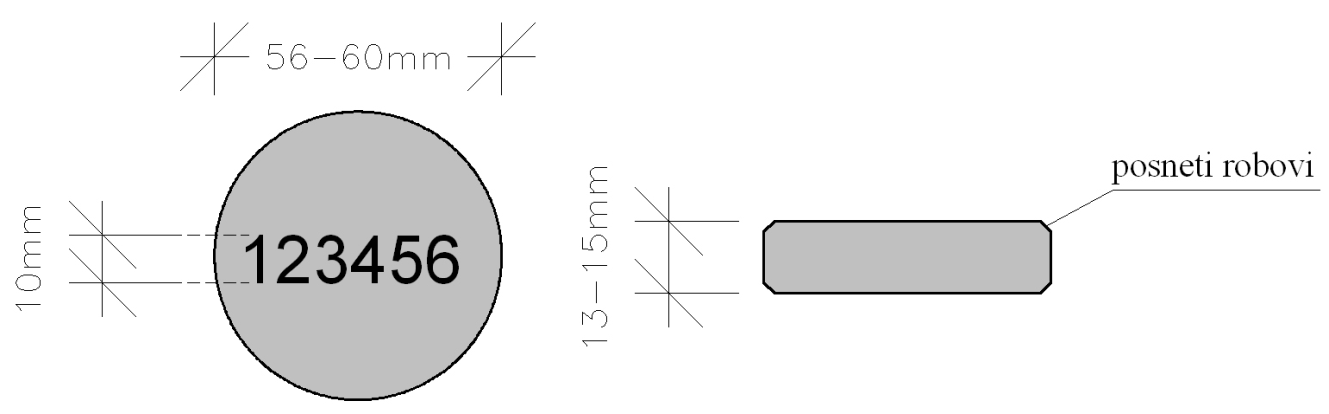 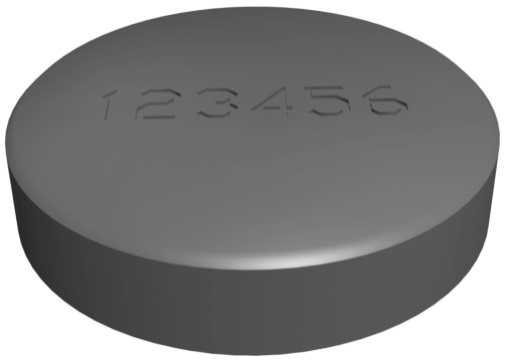 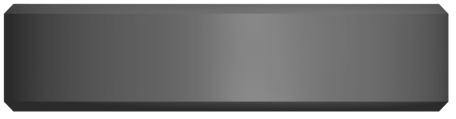 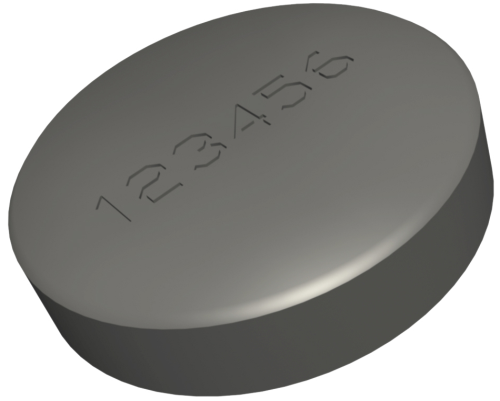 Dokazila:Ponudnik izkaže izpolnjevanje teh zahtev s podpisom obrazca »Izjava o izpolnjevanju tehničnih zahtev«. (Priloga 2/1), s priložitvijo vzorca evidenčne ploščice k ponudbi. Na ploščici mora biti ugreznjena številka, ter s priložitvijo tehnične specifikacije proizvajalca ploščic, iz katere je razvidno, da ponujene ploščice izpolnjujejo zahteve naročnika. UGOTAVLJANJE SPOSOBNOSTI PONUDNIKA Za ugotavljanje sposobnosti mora gospodarski subjekt izpolnjevati pogoje in zahteve skladno z določbami ZJN-3 in določbami razpisne dokumentacije. V primeru, da gospodarski subjekt nastopa v skupni ponudbi, mora zahtevane pogoje za ugotavljanje sposobnosti, kjer je to v razpisni dokumentaciji določeno, izpolnjevati tudi vsak ponudnik iz skupine ponudnikov. V primeru ponudbe s podizvajalci in/ali s subjekti, katerih zmogljivosti uporablja gospodarski subjekt, mora pogoje za ugotavljanje sposobnosti, kjer je to v razpisni dokumentaciji določeno, izpolnjevati tudi vsak izmed podizvajalcev, ki jih v ponudbi navede gospodarski subjekt, ter tudi vsak subjekt, katerega zmogljivosti uporablja ponudnik.V skladu s tretjim odstavkom 47. člena ZJN-3 naročniku ni treba preveriti obstoja in vsebine navedb v ponudbi, razen če dvomi o resničnosti ponudnikovih izjav. Naročnik bo v tem primeru preveril ponudbo ponudnika v skladu z določili ZJN-3, od ponudnika pa ima pravico zahtevati dokazila ali soglasja, ki bodo izkazovala, da je obstoj in vsebina navedb v ponudbi ponudnika resnična. Gospodarski subjekt s podpisom Priloge 3/1 oziroma 3/2 soglaša, da lahko naročnik v zvezi z oddajo predmetnega javnega naročila pridobi podatke za preveritev ponudbe v skladu z 89. členom ZJN-3 v enotnem informacijskem sistemu – eDosje iz devetega odstavka 77. člena ZJN-3.Razlogi za izključitev	A: Naročnik bo iz sodelovanja v postopku javnega naročanja izključil gospodarski subjekt, če bo pri preverjanju v skladu z določili ZJN-3 ugotovil ali se bo drugače seznanil, da je bila gospodarskemu subjektu ali osebi, ki je članica upravnega, vodstvenega ali nadzornega organa tega gospodarskega subjekta ali ki ima pooblastila za njegovo zastopanje ali odločanje ali nadzor v njem, izrečena pravnomočna sodba, ki ima elemente kaznivih dejanj, ki so opredeljena v 1. odstavku 75. člena ZJN-3 oziroma v Kazenskem zakoniku (Uradni list RS, št. 50/12 – uradno prečiščeno besedilo, 6/16 – popr., 54/15 in 38/16; KZ-1).B: Naročnik bo iz sodelovanja v postopku javnega naročanja izključil gospodarski subjekt, če bo pri preverjanju v skladu z določili ZJN-3 ugotovil, da gospodarski subjekt ne izpolnjuje obveznih dajatev in drugih denarnih nedavčnih obveznosti v skladu z zakonom, ki ureja finančno upravo, ki jih pobira davčni organ v skladu s predpisi države, v kateri ima sedež, ali predpisi države naročnika, če vrednost teh neplačanih zapadlih obveznosti na dan oddaje ponudbe ali ponudbe znaša 50 eurov ali več. Šteje se, da gospodarski subjekt ne izpolnjuje obveznosti iz prejšnjega stavka tudi, če na dan oddaje ponudbe ali ponudbe ni imel predloženih vseh obračunov davčnih odtegljajev za dohodke iz delovnega razmerja za obdobje zadnjih petih let do dne oddaje ponudbe ali ponudbe.C: Naročnik bo iz sodelovanja v postopku javnega naročanja izključil gospodarski subjekt:	a) če je ta na dan, ko poteče rok za oddajo ponudb ali ponudb, izločen iz postopkov oddaje javnih 	naročil zaradi uvrstitve v evidenco gospodarskih subjektov z negativnimi referencami,	b) če mu je bila v zadnjih treh letih pred potekom roka za oddajo ponudb s pravnomočno odločbo 	pristojnega organa Republike Slovenije ali druge države članice ali tretje države dvakrat izrečena 	globa zaradi prekrška v zvezi s plačilom za delo.Zgoraj navedeni pogoji veljajo tudi za posamezne člane skupine ponudnikov v okviru skupne ponudbe in za vse v ponudbi navedene podizvajalce. V kolikor gospodarski subjekt glede pogojev v zvezi z ekonomskim in finančnim položajem ter tehnično in strokovno sposobnostjo, v skladu z 81. členom ZJN-3, uporabi zmogljivosti drugih subjektov, morajo zgoraj navedene pogoje izpolnjevati tudi subjekti, katerih zmogljivosti uporablja gospodarski subjekt.DOKAZILO:Gospodarski subjekt izkaže izpolnjevanje teh pogojev s podpisom in s predložitvijo naslednjih prilog:Priloga 3/1: »Izjava o izpolnjevanju sposobnosti ponudnika/partnerja«, Priloga 3/2: »Izjava o izpolnjevanju sposobnosti podizvajalca/drugega subjekta«,Priloga 3/3: »Izjava fizične osebe«.Pogoji za sodelovanje  Gospodarski subjekt lahko pogoje za sodelovanje izpolni samostojno, kot skupina ponudnikov, s podizvajalci ali z uporabo zmogljivosti drugih subjektov, vendar bo moral subjekt s katerim ponudnik izpolnjuje pogoje za sodelovanje, v okviru izpolnjevanja spodaj navedenih pogojev, te storitve tudi izvajati.A: Ustreznost za opravljanje poklicne dejavnostiGospodarski subjekt mora biti vpisan v enega od poklicnih ali poslovnih registrov, ki se vodijo v državi članici, v kateri ima gospodarski subjekt sedež. Seznam poklicnih ali poslovnih registrov v državah članicah Evropske unije določa Priloga XI Direktive 2014/24/EU.Če morajo imeti gospodarski subjekti določeno dovoljenje ali biti člani določene organizacije, da lahko v svoji matični državi opravljajo storitev, ki je ali se nanaša na predmet javnega naročila, morajo k ponudbi predložiti dokazilo o tem dovoljenju ali članstvu.DOKAZILO:Gospodarski subjekt izkaže izpolnjevanje teh pogojev s podpisom in s predložitvijo naslednjih prilog:Priloga 3/1: »Izjava o izpolnjevanju sposobnosti ponudnika/partnerja«, Priloga 3/2: »Izjava o izpolnjevanju sposobnosti podizvajalca/drugega subjekta«,ustrezna dokazila, ki izkazuje izpolnjevanje zahteve iz drugega odstavka te točke, v kolikor je tako dovoljenje ali članstvo potrebno. B: Ekonomski in finančni položajGospodarski subjekt mora biti ekonomsko in finančno sposoben izvesti predmet javnega naročila.Gospodarski subjekt na dan roka za predložitev ponudb ne sme imeti dospelih neporavnanih obveznosti. DOKAZILO:Gospodarski subjekt izkaže izpolnjevanje teh pogojev s podpisom in s predložitvijo naslednjih prilog:Priloga 3/1: »Izjava o izpolnjevanju sposobnosti ponudnika/partnerja«, Priloga 3/2: »Izjava o izpolnjevanju sposobnosti podizvajalca/drugega subjekta«.C: Tehnična in strokovna sposobnostPredmet ponudbe mora ustrezati vsem tehničnim in ostalim zahtevam naročnika, ki so navedene v razpisni dokumentaciji. Gospodarski subjekt mora razpolagati z ustreznimi kadri, ki so izkušeni, strokovno usposobljeni in sposobni izvesti predmet javnega naročila.DOKAZILO:Gospodarski subjekt izkaže izpolnjevanje teh pogojev s podpisom in s predložitvijo:Priloga 3/1: »Izjava o izpolnjevanju sposobnosti ponudnika/partnerja«, Priloga 3/2: »Izjava o izpolnjevanju sposobnosti podizvajalca/drugega subjekta«.Ostale zahteve in pogoji naročnikaGospodarski subjekt ne sme biti uvrščen na seznam poslovnih subjektov, s katerimi na podlagi 35. člena Zakona o integriteti in preprečevanju korupcije (Ur. l. RS, št. 69/11-UPB2, v nadaljevanju: ZIntPK), naročniki ne smejo sodelovati.Gospodarski subjekt mora v skladu s šestim odstavkom 14. člena ZIntPK, zaradi zagotovitve transparentnosti posla in preprečitve korupcijskih tveganj, predložiti izpolnjeno izjavo s podatki o udeležbi fizičnih in pravnih oseb v lastništvu ponudnika, vključno z udeležbo tihih družbenikov, ter o gospodarskih subjektih, za katere se glede na določbe zakona, ki ureja gospodarske družbe, šteje, da so povezane družbe s ponudnikom. Če ponudnik predloži lažno izjavo oziroma da neresnične podatke o navedenih dejstvih, ima to za posledico ničnost pogodbe o izvedbi javnega naročila.Zgoraj navedeni pogoji veljajo tudi za posamezne člane skupine ponudnikov v okviru skupne ponudbe in za vse v ponudbi navedene podizvajalce.V kolikor gospodarski subjekt glede pogojev v zvezi z ekonomskim in finančnim položajem ter tehnično in strokovno sposobnostjo, v skladu z 81. členom ZJN-3, uporabi zmogljivosti drugih subjektov, morajo zgoraj navedene pogoje izpolnjevati tudi subjekti, katerih zmogljivosti uporablja gospodarski subjekt.DOKAZILO:Gospodarski subjekt izkaže izpolnjevanje teh pogojev s podpisom in s predložitvijo naslednjih prilog:Priloga 3/1: »Izjava o izpolnjevanju sposobnosti ponudnika/partnerja«, Priloga 3/2: »Izjava o izpolnjevanju sposobnosti podizvajalca/drugega subjekta«,Priloga 3/4: »Izjava o udeležbi fizičnih in pravnih oseb v lastništvu ponudnika«. FINANČNA ZAVAROVANJAZavarovanje dobre izvedbe obveznosti iz okvirnega sporazumaIzbrani ponudnik, s katerim bo sklenjen okvirni sporazum, bo moral ob sklenitvi okvirnega sporazuma, predložiti naročniku bianko menico z menično izjavo za zavarovanje dobre izvedbe obveznosti iz okvirnega sporazuma, v višini v višini 10 % (deset odstotkov) ponudbene vrednosti z DDV, z dobo veljavnosti še najmanj trideset (30) dni po preteku veljavnosti okvirnega sporazuma (Priloga 7). V kolikor izbrani ponudnik ob sklenitvi okvirnega sporazuma, ne predloži kupcu finančnega zavarovanja za zavarovanje dobre izvedbe obveznosti iz okvirnega sporazuma, se šteje, da okvirni sporazum nikoli ni bil sklenjen, kupec pa bo Državni revizijski komisiji predlagal, da uvede postopek o prekršku iz 4. točke 112. člena ZJN-3.IZBIRA PONUDNIKOV IN MERILA Naročnik bo sklenil okvirni sporazum s ponudnikom, ki bo oddal cenovno najugodnejšo ponudbo. Merilo za izbiro cenovno najugodnejšega ponudnika, je ponudbena vrednost za obdobje 36 mesecev brez DDV. Ponudbena vrednost za obdobje 36 mesecev brez DDV je navedena v ponudbi ponudnika (Priloga 2).NAVODILA ZA IZDELAVO PONUDBE Izdelava ponudbePonudba naj bo izdelana tako, da:vsebuje vse zahtevane dokumente in obrazce, navedene v 6.2 podpoglavju razpisne dokumentacije,je zvezana tako, da posameznih listov oziroma prilog ni možno naknadno vložiti, odstraniti ali zamenjati brez vidne poškodbe listov, vendar pa omogoča listanje in fotokopiranje posamezne dele ponudbe,je predložena v zaprti ovojnici tako, da je pri odpiranju ponudbe možno preveriti, da je ponudba zaprta tako, kot je bila predana,je podpisana in žigosana na mestih kjer je to zahtevano in oddana v kuverti, na katero mora ponudnik prilepiti obrazec za kuverto iz razpisne dokumentacije.Ponudnik mora priloge predložiti na predpisanih prilogah (obrazcih) naročnika, brez dodatnih pogojev. Popravljene napake morajo biti označene, žigosane ter podpisane s strani odgovorne osebe ponudnika. Ponudniki so obvezani predložiti vse priloge, razen če v posamezni prilogi ni drugače navedeno. Ponudba ne sme vsebovati nobenih sprememb in dodatkov, ki niso v skladu z razpisno dokumentacijo ali potrebni zaradi odprave napak ponudnika. V kolikor ponudba vsebuje takšne spremembe in dodatke, bo naročnik štel, da se ponudnik ne strinja z zahtevami in pogoji te razpisne dokumentacije, ter bo posledično takšno ponudbo kot nedopustno zavrnil iz nadaljnjega ocenjevanja. Sestavni del razpisne dokumentacije so tudi vse morebitne spremembe, dopolnitve in popravki razpisne dokumentacije ter pojasnila in odgovori na vprašanja ponudnikov, objavljena na portalu javnih naročil in na spletni strani http://www.jhl.si/javna-narocila-iz-podjetij, kjer je objavljena razpisna dokumentacija, ki jih morajo ponudniki upoštevati pri pripravi ponudbe.Ponudnik mora ponudbi priložiti tudi zgoščenko (CD) ali USB medij z elektronsko kopijo vseh ponudbenih listin v "pdf" zapisu (sken celotne ponudbe z izpolnjenimi in podpisanimi ponudbenimi listinami). Ponudnik mora na medij z elektronsko kopijo vseh ponudbenih listin, priložiti tudi ponudbeni predračun v excel formatu. V primeru razlikovanja med tiskano in elektronsko obliko ponudbe, bo naročnik upošteval tiskano obliko.Vsebina ponudbePonudbena dokumentacija, ki jo naročnik zahteva z javnim razpisom je navedena v nadaljevanju:Prilogo je potrebno izpolniti, podpisati in žigosati. V primeru, da odda več ponudnikov skupno - partnersko ponudbo, morajo razmnožen obrazec priloge 1 izpolniti vsi ponudniki - partnerji. V Obrazec 1 k Prilogi 1 se priloži tudi potrjen pravni akt o skupni izvedbi naročila.Ponudnik mora obrazec ponudbe izpolniti, podpisati in žigosati. Ponudnik mora k prilogi priložiti izpolnjen, natisnjen in podpisan ponudbeni predračun, ki ga je natisnil iz obrazca v elektronski obliki.Ponudnik priloži obrazec »Izjava o izpolnjevanju tehničnih zahtev«, vzorec evidenčne ploščice, ter tehnično specifikacije proizvajalca ploščic, iz katere je razvidno, da ponujene ploščice izpolnjujejo zahteve naročnika. Ponudniki oz. posamezni člani skupine ponudnikov v okviru skupne ponudbe (partner/ji) mora/jo obrazec izjave izpolniti, podpisati in žigosati, ter priložiti v ponudbi. Vsi v ponudbi navedeni podizvajalci in/ali ostali subjekti, katerih zmogljivost uporablja ponudnik, morajo obrazec izjave izpolniti, podpisati in žigosati, ter priložiti v ponudbi. Priloge ni potrebno priložiti v kolikor ponudnik v ponudbi ne nominira nobenega podizvajalca in glede pogojev v zvezi z ekonomskim in finančnim položajem ter tehnično in strokovno sposobnostjo ne uporabi zmogljivosti drugih subjektov.Izjavo izpolnijo in podpišejo VSE osebe, ki so člani upravnega, vodstvenega ali nadzornega organa gospodarskega subjekta ali ki ima pooblastila za njegovo zastopanje ali odločanje ali nadzor v njem (velja za ponudnika, za vse člane skupine ponudnikov – partnerje, za vse nominirane podizvajalce in za vse ostale subjekte, katerih zmogljivosti uporablja ponudnik).Ponudnik izjavo izpolni in podpiše. Izjavo izpolnijo in podpišejo tudi VSI posamezni člani skupine ponudnikov (partnerji) v okviru skupne ponudbe, VSI morebitni v ponudbi navedeni podizvajalci in VSI drugi subjekti, katerih zmogljivost uporablja ponudnik.Če bo ponudnik izvajal javno naročilo s podizvajalci, mora ravnati v skladu s 94. členom ZJN-3 ter za vse navedene podizvajalce predložiti izpolnjeno, podpisani in žigosano Prilogo 4. Kadar namerava ponudnik izvesti javno naročilo s podizvajalcem, ki zahteva neposredno plačilo v skladu s 94. členom ZJN-3, mora k ponudbi priložiti vse Obrazce k Prilogi 4.Priloge ni potrebno priložiti v kolikor podizvajalci v ponudbi niso nominirani. Ponudnik mora prilogo izpolniti, v kolikor uporabi zmogljivost drugih subjektov, ki niso partner/ji v primeru skupne ponudbe in v ponudbi niso navedeni kot podizvajalec/ci.Ponudnik razmnoži potrebno število izvodov vseh obrazcev. V kolikor ponudnik ne bo uporabil zmogljivosti drugih subjektov, priloge ni potrebno izpolni.Osnutek okvirnega sporazuma mora biti izpolnjen, žigosan in podpisan, s čimer ponudnik potrjuje, da se z osnutkom v celoti strinja. Razpisni dokumentaciji je priložen vzorec finančnega zavarovanja. Vzorca ni potrebno priložiti k ponudbi.Ponudnik mora obrazec nalepiti na kuverto.Predstavnik ponudnika mora izpolnjen obrazec pooblastila za sodelovanje na javnem odpiranju ponudb priložiti strokovni komisiji naročnika na dan odpiranja ponudb.Ponudnik priloži zgoščenko (CD) ali USB medij z elektronsko kopijo vseh ponudbenih listin v "pdf" zapisu (sken celotne ponudbe z izpolnjenimi in podpisanimi ponudbenimi listinami). ŽALE-14/18 Dobava evidenčnih ploščič*MSP: mikro, mala in srednje velika podjetja kot so opredeljena v Priporočilu Komisije 2003/361/ES.Navodilo: V primeru, da odda več ponudnikov skupno ponudbo, morajo razmnožen obrazec priloge 1 izpolniti vsi ponudniki – partnerji.Obrazec 1 k prilogi 1 PRAVNI AKT O SKUPNI IZVEDBI NAROČILAZa Obrazcem 1 k prilogi 1 se priloži pravni akt o skupni izvedbi naročila, podpisan in žigosan s strani vseh ponudnikov, ki sodelujejo pri izvedbi naročila.PONUDBA št. _______________Javno naročilo: ŽALE-14/18 Dobava evidenčnih ploščičPonudbo oddajamo (označi): PONUDBENA VREDNOSTVELJAVNOST PONUDBEVeljavnost ponudbe je do _______________ (najmanj štiri mesece). IZJAVLJAMO, da se strinjamo in v celoti izpolnjujemo vse pogoje in zahteve glede tehnične specifikacije navedene v nadaljevanju ter ostale pogojev in zahtev, ki so navedeni v razpisni dokumentaciji in osnutku okvirnega sporazuma.Evidenčne ploščice ustrezajo vsem štirim osnovnim kriterijem ter skicam v nadaljevanju:1. Ploščice so izdelane iz negorljive keramike oz. šamota ter neobčutljive na visoke temperature (do 1250ºC) in na kemične reakcije v procesu kremacije.2. Ploščice so mehansko trdne (odporne proti poškodbam pri upepelitvi in mletju). Po upepelitvi in obdelavi-mletju v mlinu mora biti ploščica brez mehanskih poškodb (zlomljena, zdrobljena, odkrušena,…).3. Na eni strani ploščice so jasno razpoznavno tekoča evidenčna številka (6 mestna). Številke se vdelajo v ploščico s šablono tako, da so ugreznjene. Velikost številk mora biti 10 mm. Na drugi strani ploščice mora biti odtisnjen (ugreznjen) napis: ŽALE UPEPELJEVALNICA LJUBLJANA.Velikost številk mora biti 10 mm. Na drugi strani ploščice mora biti odtisnjen (ugreznjen) napis: ŽALE UPEPELJEVALNICA LJUBLJANA.4. Ploščice morajo biti predpisane velikosti in oblike (oblika nizkega valja) z zaobljenimi (posnetimi) robovi. Debelina ploščice mora biti od 13,0-15,0 mm, premer pa od 56,0-60,0 mm.Ponudbi prilagamo vzorec evidenčne ploščice.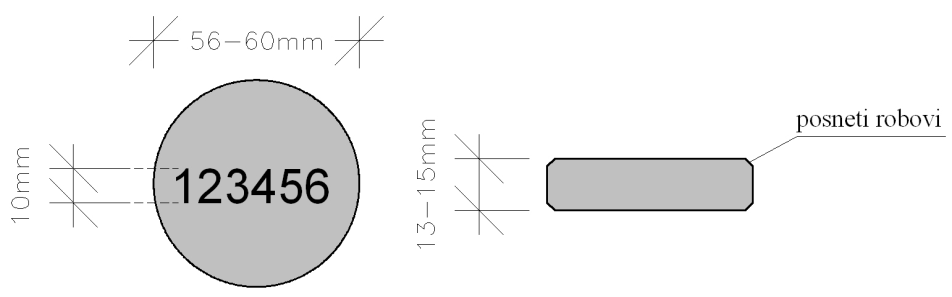 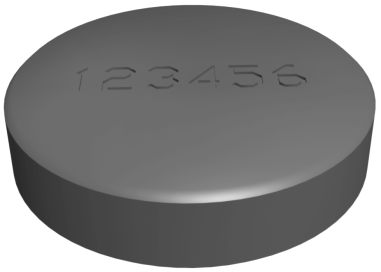 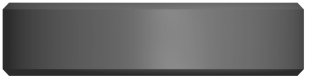 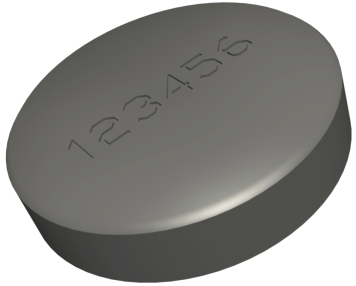 Kraj in datum:				Žig:	                     Ime in priimek ter podpis predstavnika                                                                                       ponudnika:__________________________                                          ______________________________Dokazila:Ponudnik izkaže izpolnjevanje teh zahtev s podpisom obrazca »Izjava o izpolnjevanju tehničnih zahtev« (Priloga 2/1), s priložitvijo vzorca evidenčne ploščice k ponudbi ter s priložitvijo tehnične specifikacije proizvajalca ploščic, iz katere je razvidno, da ponujene ploščice izpolnjujejo zahteve naročnika. Gospodarski subjekt ___________________________________________________________, ki oddajamo ponudbo za javno naročilo ŽALE-14/18 Dobava evidenčnih ploščič, podajamo naslednje izjave: RAZLOGI ZA IZKLJUČITEV IZJAVLJAMO, da nam ni bila izrečena pravnomočna sodba, ki ima elemente kaznivih dejanj, ki so opredeljena ki so opredeljena v 1. odstavku 75. člena ZJN-3 oziroma v Kazenskem zakoniku (Uradni list RS, št. 50/12 – uradno prečiščeno besedilo, 6/16 – popr., 54/15 in 38/16; KZ-1).IZJAVLJAMO, da izpolnjujemo obvezne dajatve in druge denarne nedavčne obveznosti v skladu z zakonom, ki ureja finančno upravo, ki jih pobira davčni organ v skladu s predpisi države, v kateri ima sedež, ali predpisi države naročnika, če vrednost teh neplačanih zapadlih obveznosti na dan oddaje ponudbe ali prijave znaša 50 evrov ali več in da imamo na dan oddaje prijave/ponudbe predložene vse obračune davčnih odtegljajev za dohodke iz delovnega razmerja za obdobje zadnjih petih let do dne oddaje prijave/ponudbe.IZJAVLJAMO, da na dan, ko je potekel rok za oddajo ponudb, nismo izločeni iz postopkov oddaje javnih naročil zaradi uvrstitve v evidenco gospodarskih subjektov z negativnimi referencami.IZJAVLJAMO, da nam v zadnjih treh letih pred potekom roka za oddajo ponudb, s pravnomočno odločbo pristojnega organa Republike Slovenije ali druge države članice ali tretje države, ni bila dvakrat izrečena globa zaradi prekrška v zvezi s plačilom za delo.POGOJI ZA SODELOVANJE IZJAVLJAMO, da smo vpisani v enega od poklicnih ali poslovnih registrov, ki se vodijo v državi članici, v kateri imamo sedež. Seznam poklicnih ali poslovnih registrov v državah članicah Evropske unije določa Priloga XI Direktive 2014/24/EU.IZJAVLJAMO, da imamo pridobljeno dovoljenje oziroma smo člani posebne organizacije, da lahko v svoji matični državi, kjer imamo sedež, opravljamo storitev, ki je ali se nanaša na predmet javnega naročila, v kolikor je tako dovoljenje ali članstvo potrebno.IZJAVLJAMO, da smo ekonomsko in finančno sposobni izvesti predmet javnega naročila.IZJAVLJAMO, da na dan roka za predložitev ponudb nimamo dospelih neporavnanih obveznosti.IZJAVLJAMO, da predmet ponudbe ustreza vsem tehničnim in ostalim zahtevam naročnika, ki so navedene v razpisni dokumentaciji. IZJAVLJAMO, da razpolagamo z ustreznimi kadri, ki so izkušeni, strokovno usposobljeni in sposobni izvesti predmet javnega naročila, da imamo profesionalne in tehnične zmožnosti, opremo in druge pripomočke, sposobnost upravljanja, zanesljivost ter da izpolnjujemo formalne delovne in tehnične pogoje.IZJAVLJAMO, da bomo naročniku kadarkoli omogočili ogled ponujenega blaga, materiala in opreme ter ostale dokumentacije, zaradi preverjanja sposobnosti ponudnika, tako pred izbiro najugodnejšega ponudnika in podpisom okvirnega sporazuma, kot pred izdajo naročilnice za posamezno naročilo.IZJAVLJAMO, da bomo v skladu s pogoji, navedenimi v razpisni dokumentaciji, ves čas trajanja okvirnega sporazuma zagotavljati stalno zalogo blaga, ki je predmet javnega razpisa.OSTALE ZAHTEVE IN POGOJI NAROČNIKAIZJAVLJAMO, da nismo uvrščeni v evidenco poslovnih subjektov katerim je prepovedano poslovanje z naročnikom na podlagi 35. člena Zakona o integriteti in preprečevanju korupcije (Ur. l. RS, št. 69/11-UPB).IZJAVLJAMO, da bomo v času izvajanja predmetnega javnega naročila, v osmih (8) dneh od prejema poziva naročnika, le temu posredovali podatke o:naših ustanoviteljih, družbenikih, vključno s tihimi družbeniki, delničarjih, komandistih ali drugih lastnikih in podatke o lastniških deležih navedenih oseb;gospodarskih subjektih, za katere se glede na določbe zakona, ki ureja gospodarske družbe, šteje, da so z njim povezane družbe.IZJAVA O SPREJEMANJU IN IZPOLNJEVANJU POGOJEV RAZPISNE DOKUMENTACIJEIZJAVLJAMO, da smo seznanjeni s celotno vsebino razpisne dokumentacije ter vsemi njenimi popravki in dopolnitvami oz. spremembami in da sprejemamo vse pogoje in zahteve naročnika, navedene v razpisni dokumentaciji za predmetno javno naročilo (opisi, tehnične zahteve, določila, zahteve, pogoji, finančne zahteve itd…) in jih v celoti izpolnjujemo. IZJAVLJAMO, da so vsi podatki in dokumenti, podani v ponudbi resnični in da fotokopije priloženih listin ustrezajo originalu.IZJAVA O STRINJANJU Z OSNUTKOM OKVIRNEGA SPORAZUMAIZJAVLJAMO, da se strinjamo z opredeljenimi določili osnutka okvirnega sporazuma in ga bomo, v primeru, da bomo izbrani za izvajanje predmeta javnega naročila, podpisali brez dodatnih zahtev in ugovorov.S podpisom te izjave izdajamo soglasje, da naročnik v zvezi z oddajo predmetnega javnega naročila pridobi podatke za preveritev ponudbe v skladu z 89. členom ZJN-3 v enotnem informacijskem sistemu – eDosje iz devetega odstavka 77. člena ZJN-3.Vse izjave podajamo pod kazensko in materialno odgovornostjo.Opomba: Izjavo izpolnijo in podpišejo tudi VSI morebitni člani skupine ponudnikov-partnerji v okviru skupne ponudbe.Gospodarski subjekt: ________________________________________________________, ki nastopamo kot podizvajalec oziroma kot drug subjekt, katerih zmogljivosti bo uporabljal ponudnik za javno naročilo št. ŽALE-14/18 Dobava evidenčnih ploščič, v okviru navedb, opredeljenih v ponudbi ponudnika, ki oddaja ponudbo za predmetno javno naročilo, podajamo naslednje izjave:RAZLOGI ZA IZKLJUČITEV IZJAVLJAMO, da nam ni bila izrečena pravnomočna sodba, ki ima elemente kaznivih dejanj, ki so opredeljena ki so opredeljena v 1. odstavku 75. člena ZJN-3 oziroma v Kazenskem zakoniku (Uradni list RS, št. 50/12 – uradno prečiščeno besedilo, 6/16 – popr., 54/15 in 38/16; KZ-1).IZJAVLJAMO, da izpolnjujemo obvezne dajatve in druge denarne nedavčne obveznosti v skladu z zakonom, ki ureja finančno upravo, ki jih pobira davčni organ v skladu s predpisi države, v kateri ima sedež, ali predpisi države naročnika, če vrednost teh neplačanih zapadlih obveznosti na dan oddaje ponudbe ali prijave znaša 50 evrov ali več in da imamo na dan oddaje prijave/	ponudbe predložene vse obračune davčnih odtegljajev za dohodke iz delovnega razmerja za obdobje zadnjih petih let do dne oddaje prijave/ponudbe.IZJAVLJAMO, da na dan, ko je potekel rok za oddajo ponudb, nismo izločeni iz postopkov oddaje javnih naročil zaradi uvrstitve v evidenco gospodarskih subjektov z negativnimi referencami.IZJAVLJAMO, da nam v zadnjih treh letih pred potekom roka za oddajo ponudb, s pravnomočno odločbo pristojnega organa Republike Slovenije ali druge države članice ali tretje države, ni bila dvakrat izrečena globa zaradi prekrška v zvezi s plačilom za delo.POGOJI ZA SODELOVANJE Spodaj navedene izjave veljajo le v primeru, če gospodarski subjekt izpolnjuje pogoje za sodelovanje s podizvajalci ali z uporabo zmogljivosti drugih subjektov. Spodaj navedene izjave veljajo sorazmerno, v skladu z načinom ter obsegom izpolnitve posameznega pogoja, ki se nanaša na podizvajalca ali drugega subjekta, katerega zmogljivosti bo uporabljal ponudnik. Način ter obseg izpolnitve posameznega pogoja, v skladu z zahtevami naročnika, navedenimi v razpisni dokumentaciji, v ponudbi opredeli ponudnik in priloži zahtevana oziroma ustrezna dokazila, ki bodo potrjena ali izdana s strani podizvajalca ali drugega subjekta, katerega zmogljivosti bo uporabljal ponudnik. IZJAVLJAMO, da smo vpisani v enega od poklicnih ali poslovnih registrov, ki se vodijo v državi članici, v kateri imamo sedež. Seznam poklicnih ali poslovnih registrov v državah članicah Evropske unije določa Priloga XI Direktive 2014/24/EU.IZJAVLJAMO, da imamo pridobljeno dovoljenje oziroma smo člani posebne organizacije, da lahko v svoji matični državi, kjer imamo sedež, opravljamo storitev, ki je ali se nanaša na predmet javnega naročila, v kolikor je tako dovoljenje ali članstvo potrebno.IZJAVLJAMO, da smo ekonomsko in finančno sposobni izvesti predmet javnega naročila.IZJAVLJAMO, da na dan roka za predložitev ponudb nimamo dospelih neporavnanih obveznosti.IZJAVLJAMO, da razpolagamo z ustreznimi kadri, ki so izkušeni, strokovno usposobljeni in sposobni izvesti predmet javnega naročila.OSTALE ZAHTEVE IN POGOJI NAROČNIKAIZJAVLJAMO, da nismo uvrščeni v evidenco poslovnih subjektov katerim je prepovedano poslovanje z naročnikom na podlagi 35. člena Zakona o integriteti in preprečevanju korupcije (Ur. l. RS, št. 69/11-UPB).IZJAVLJAMO, da bomo v času izvajanja predmetnega javnega naročila, v osmih (8) dneh od prejema poziva naročnika, le temu posredovali podatke o:naših ustanoviteljih, družbenikih, vključno s tihimi družbeniki, delničarjih, komandistih ali drugih lastnikih in podatke o lastniških deležih navedenih oseb;gospodarskih subjektih, za katere se glede na določbe zakona, ki ureja gospodarske družbe, šteje, da so z njim povezane družbe.IZJAVA O SPREJEMANJU IN IZPOLNJEVANJU POGOJEV RAZPISNE DOKUMENTACIJEIZJAVLJAMO, da smo seznanjeni s celotno vsebino razpisne dokumentacije ter vsemi njenimi popravki in dopolnitvami oz. spremembami in da sprejemamo vse pogoje in zahteve naročnika, navedene v razpisni dokumentaciji za predmetno javno naročilo (opisi, tehnične zahteve, določila, zahteve, pogoji, finančne zahteve itd…), ki se nanašajo na podizvajalce ali druge subjekte, katerih zmogljivosti bo uporabljal ponudnik in jih v celoti izpolnjujemo. IZJAVLJAMO, da so vsi podatki in dokumenti, podani v ponudbi, ki se nanašajo na podizvajalce oziroma na subjekt, katerih zmogljivosti bo uporabljal ponudnik, resnični in da fotokopije priloženih listin ustrezajo originalu.S podpisom te izjave izdajamo soglasje, da naročnik v zvezi z oddajo predmetnega javnega naročila pridobi podatke za preveritev ponudbe v skladu z 89. členom ZJN-3 v enotnem informacijskem sistemu – eDosje iz devetega odstavka 77. člena ZJN-3.Vse izjave podajamo pod kazensko in materialno odgovornostjo.Opomba: Izjavo izpolnijo in podpišejo VSI podizvajalci (v kolikor  ponudnik v ponudbi nominira podizvajalce za izvedbo javnega naročila) in drugi subjekti, katerih zmogljivost uporablja ponudnik (v kolikor ponudnik glede pogojev v zvezi z ekonomskim in finančnim položajem ter tehnično in strokovno sposobnostjo uporabi zmogljivosti drugih subjektov).ŽALE-14/18 Dobava evidenčnih ploščičIme in priimek _____________________________________________________________________ EMŠO ____________________________________________________________________________Spodaj podpisani/a, ki sem pri gospodarskemu subjektu ________________________________________član/ica (ustrezno obkrožiti):upravnega organa ali vodstvenega organa alinadzornega organa oziroma imam pooblastila za njegovo (ustrezno obkrožiti):zastopanje aliodločanje alinadzor v njem,pod kazensko in materialno odgovornostjo IZJAVLJAMda mi ni bila izrečena pravnomočna sodba, ki ima elemente kaznivih dejanj iz Kazenskega zakonika (Uradni list RS, št. 50/12 – uradno prečiščeno besedilo, 6/16 – popr., 54/15 in 38/16; v nadaljnjem besedilu: KZ-1), ki so opredeljena v prvem odstavku 75. člena ZJN-3. Navodilo: Izjavo izpolnijo in podpišejo VSE osebe, ki so: člani upravnega, vodstvenega ali nadzornega organa ponudnika (v primeru skupne ponudbe velja za vse člane skupine ponudnikov – partnerje), podizvajalca in drugega subjekta, katerega zmogljivosti bo pri izvedbi javnega naročila uporabljal ponudnik ali ki imajo pooblastila za njegovo zastopanje ali odločanje ali nadzor v njem.I Z J A V AO UDELEŽBI FIZIČNIH IN PRAVNIH OSEB V LASTNIŠTVU PONUDNIKAPodatki o pravni osebi (ponudniku):Polno ime podjetja: ____________________________________________________________________Sedež podjetja: _______________________________________________________________________Občina sedeža podjetja: ________________________________________________________________Številka vpisa v sodni register (št. vložka): _________________________________________________Matična številka podjetja: _______________________________________________________________ID ZA DDV:: _________________________________________________________________________V zvezi z javnim naročilom ŽALE-14/18 Dobava evidenčnih ploščič in na osnovi šestega odstavka 14. člena ZIntPK-UPB2, posredujemo podatke o udeležbi fizičnih in pravnih oseb v lastništvu ponudnika, vključno z udeležbo tihih družbenikov, ter gospodarskih subjektih, za katere se glede na določbe zakona, ki ureja gospodarske družbe šteje, da so povezane družbe s ponudnikom.IZJAVLJAMO, da so pri lastništvu zgoraj navedenega ponudnika udeležene naslednje pravne osebe, vključno z udeležbo tihih družbenikov:IZJAVLJAMO, da so pri lastništvu zgoraj navedenega ponudnika udeležene naslednje fizične osebe, vključno z udeležbo tihih družbenikov:IZJAVLJAMO, da so skladno z določbami zakona, ki ureja gospodarske družbe, povezane družbe z zgoraj navedenim ponudnikom, naslednji gospodarski subjekti:S podpisom te izjave jamčim, da v celotni lastniški strukturi ni udeleženih drugih fizičnih ter pravnih oseb in tihih družbenikov, ter gospodarskih subjektov, za katere se glede na določbe zakona, ki ureja gospodarske družbe, šteje, da so povezane družbe.S podpisom te izjave jamčim za točnost in resničnost podatkov ter se zavedam, da je okvirni sporazum v primeru lažne izjave ali neresničnih podatkov o dejstvih v izjavi ničen. Zavezujem se, da bom naročnika obvestil o vsaki spremembi posredovanih podatkov.Vse izjave podajamo pod kazensko in materialno odgovornostjo.Navodilo:  Izjavo izpolni in podpiše ponudnik, kot tudi vsi posamezni člani skupine ponudnikov (partnerji) v primeru skupne ponudbe, ter vsi morebitni podizvajalci (če ponudnik izvaja javno naročilo s podizvajalci) in vsi drugi subjekti, katerih zmogljivost uporablja ponudnik (v kolikor bo ponudnik uporabil zmogljivosti drugih subjektov).Opomba:  V skladu z odgovorom Komisije za preprečevanje korupcije na vprašanje št. 214 z dne 23.2.2012 v zadevi pod št. 0672-1/2012-39 (objavljeno na spletni strani https://www.kpk-rs.si/sl/pogosta-vprasanja), lahko ponudnik v primeru, ko je ponudnik ali katera od družb v njegovi lastniški strukturi delniška družba, navede le tiste delničarje ponudnika, ki so posredno ali neposredno imetniki več kakor 5 % delnic oziroma so udeleženi z več kakor 5% deležem pri ustanoviteljskih pravicah, upravljanju ali kapitalu delniške družbe. Ponudnik mora v prilogi navesti podizvajalce, s katerimi nastopa v skupnem nastopu in izpolniti vse zahtevane podatke. Prilogo podpišeta tako ponudnik kot podizvajalec.Datum: ___________________	Podpis odgovorne osebe gospodarskega subjekt: 		Podpis odgovorne osebe podizvajalca:_______________________________				_______________________________			Žig: 								 Žig:Opomba:  Obrazec velja tudi za primer, da se je gospodarski subjekt odločil oddati del javnega naročila v podizvajanje in za izvedbo  tega dela uporablja tudi podizvajalčeve zmogljivosti, zato temu podizvajalcu Priloge 5 ni potrebno izpolniti . V tem primeru se v obrazcu navedejo tudi vse zmogljivost podizvajalca, ki jih bo uporabil ponudnik.Navodilo: Obrazec se po potrebi kopira! Ponudnik: _____________________________________________________________________________za izvedbo javnega naročila št. ŽALE-14/18 Dobava evidenčnih ploščič ter v skladu s 94. členom ZJN-3POOBLAŠČAMOnaročnika predmetnega javnega naročila:Žale Javno podjetje, d.o.o.,da na podlagi potrjenega računa oziroma situacije neposredno plačuje naše obveznosti do naslednjih podizvajalcev:Opomba:  Obrazec se izpolni in podpiše kadar namerava ponudnik izvesti javno naročilo s podizvajalcem, ki zahteva neposredno plačilo v skladu s 94. členom ZJN-3, ter posledično služi kot priloga k pogodbi o izvedbi javnega naročila.V primeru, da ponudnik ne namerava izvesti javno naročilo s podizvajalcem, ki zahteva neposredno plačilo, obrazca ni potrebno izpolniti.  Navodilo: Glavni izvajalec mora svojemu računu ali situaciji priložiti račun ali situacijo podizvajalca, ki ga je predhodno potrdil.Obrazec se po potrebi kopira!Gospodarski subjekt: ______________________________________________________________, ki kot podizvajalec nastopamo pri gospodarskemu subjektu, ki oddaja ponudbo za javno naročilo št. ŽALE-14/18 Dobava evidenčnih ploščič, SOGLAŠAMO,da nam naročnik predmetnega javnega naročila:Žale Javno podjetje, d.o.o.,v skladu s 94. členom ZJN-3, namesto gospodarskega subjekta, ki oddaja ponudbo za predmetno javno naročilo, poravnajo našo terjatev v zvezi z izvedbo predmeta javnega naročila, in sicer na podlagi izstavljenih računov/situacij, ki jih bo predhodno potrdil izbrani ponudnik in bodo priloga računov/situacij, ki jih bo naročniku izstavil izbrani ponudnik.  ____________________________                     Žig                     _______________________________(Kraj in datum)                                                                          Podpis odgovorne osebe podizvajalca)Opomba: Obrazec se izpolni in podpiše kadar namerava ponudnik izvesti javno naročilo s podizvajalcem, ki zahteva neposredno plačilo v skladu s 94. členom ZJN-3, ter posledično služi kot priloga k pogodbi o izvedbi javnega naročila.V primeru, da ponudnik ne namerava izvesti javno naročilo s podizvajalcem, ki zahteva neposredno plačilo, obrazca ni potrebno izpolniti.  SPORAZUMO MEDSEBOJNEM SODELOVANJU(med ponudnikom in podizvajalci – priloži ponudnik)Datum:.........................	  Ime in priimek ter podpis	         Ime in priimek ter podpis   gospodarskega subjekta:                                                          drugega subjekta:..........................................					………………………………………………		   Žig: 								        Žig:Opomba: Prilogo je potrebno izpolniti, v kolikor  ponudnik uporabi zmogljivost drugih subjektov.Navodilo: Obrazec se po potrebi kopira!OKVIRNI SPORAZUMŠt. okvirnega sporazuma kupca: ŽALE-14/18Št. okvirnega sporazuma prodajalca: .......................................DOBAVA EVIDENČNIH PLOŠČIČki ga sklenetaKUPEC:	Žale Javno podjetje, d.o.o., Med hmeljniki 2, 1000 LJUBLJANA, ki ga zastopa direktor mag. Robert Martinčič	identifikacijska številka za DDV:	SI39470628	matična številka: 			5015669000(v nadaljevanju: kupec)inPRODAJALEC:	............................................................................................................., 	ki ga zastopa:......................................................................................... 	številka transakcijskega računa: ___________________________		identifikacijska številka za DDV: _________________________		matična številka: ______________________(v nadaljevanju: prodajalec)UVODNE DOLOČBEčlenStranki tega okvirnega sporazuma ugotavljata, da je JAVNI HOLDING Ljubljana, d.o.o., Verovškova ulica 70, 1000 Ljubljana, na podlagi pooblastila kupca, izvedel postopek oddaje javnega naročila št. ŽALE-14/18 po postopku naročila male vrednosti, v skladu s 47. členom Zakona o javnem naročanju ZJN-3 (Ur. l. RS, št. 91/15; v nadaljevanju: ZJN-3), ki je bilo objavljeno na Portalu javnih naročil dne ________, pod št. objave JN_______ _______, z namenom sklenitve okvirnega sporazuma za dobavo evidenčnih ploščič, v katerem je kupec prodajalca izbral na podlagi cenovno najugodnejše ponudbe in na podlagi pogojev, opredeljenih v razpisni dokumentaciji št. ŽALE-14/18.Okvirni sporazum je sklenjen in prične veljati z dnem, ko ga podpišeta obe stranki okvirnega sporazuma, pod pogojem iz 18. člena okvirnega sporazuma. Okvirni sporazum se uporablja do izčrpanja vrednosti, navedene v prvem odstavku 3. člena tega okvirnega sporazuma oziroma največ za obdobje šestintrideset (36) mesecev od dneva sklenitve okvirnega sporazuma, kar nastopi prej.PREDMET OKVIRNEGA SPORAZUMAčlenPredmet okvirnega sporazuma so stalne dobave evidenčnih ploščic (v nadaljevanju tudi: blago), ki ga kupec po obsegu in časovno ne more vnaprej določiti. Vrsta blaga in količine, navedene v ponudbi prodajalca št. __________ z dne ____________ (v nadaljevanju: ponudba), so okvirne in za kupca niso obvezujoča.Opredelitev in opis predmeta tega okvirnega sporazuma je razviden iz ponudbe prodajalca ter tehnične specifikacije kupca, ki je kot priloga sestavni del tega okvirnega sporazuma. Kupec in prodajalec se izrecno dogovorita, da bo kupec v obdobju veljavnosti tega okvirnega sporazuma naročal blago, ki ga bo dejansko potreboval, ter za katerega bo imel zagotovljena finančna sredstva. VREDNOST OKVIRNEGA SPORAZUMA IN CENE členOcenjena vrednost predmeta javnega naročila št. ŽALE -14/18 Dobava evidenčnih ploščič, na podlagi katerega je kupec sklenil ta okvirni sporazum s prodajalcem, je ob pošiljanju obvestila o javnem naročilu v objavo na Portal javnih naročil, znašala _____________ EUR brez DDV. Davek na dodano vrednost (DDV) se obračuna v skladu z veljavno zakonodajo v Republiki Sloveniji.členCene na enoto mere, navedene v ponudbenem predračunu, so v času veljavnosti okvirnega sporazuma fiksne in se lahko spreminjajo le pod pogoji iz 5. člena okvirnega sporazuma ter v primeru znižanja cen.V cenah na enoto mere, navedenih v ponudbenem predračunu prodajalca, so vključeni vsi materialni in nematerialni stroški, ki bodo potrebni za kvalitetno izvedbo predmeta okvirnega sporazuma, vključno s stroški prevoza in vsemi ostalimi stroški (trošarine, zavarovanje, takse, dobava, …).V kolikor prodajalec v določenih obdobjih prodaja blago, katerega dobava je predmet okvirnega sporazuma, po znižanih - akcijskih cenah, ki so ugodnejše od cen iz ponudbenega predračuna, mora kupca o tem pisno seznaniti ter mu zagotoviti blago pod enakimi - akcijskimi pogoji. členPovišanje cen iz ponudbenega predračuna se lahko, v skladu s Pravilnikom o načinih valorizacije denarnih obveznosti, ki jih v večletnih pogodbah dogovarjajo pravne osebe javnega sektorja (Uradni list RS, št. 1/04 in nadaljnji), prvič izvede:po preteku 1 (enega) leta od sklenitve okvirnega sporazuma in ko kumulativno povečanje indeksa cen industrijskih proizvodov, po podatkih Statističnega urada RS, preseže 4 % (štiri odstotke) vrednosti, šteto od preteka 1 (enega) leta od sklenitve okvirnega sporazuma. Povišanje cen lahko znaša največ 80 % (osemdeset odstotkov) povečanja indeksa cen. Nadaljnja povišanja cen se lahko izvedejo, ko kumulativno povečanje indeksa cen industrijskih proizvodov, po podatkih Statističnega urada RS, ponovno preseže 4 % (štiri odstotke) vrednosti od zadnjega povišanja cen. Prodajalec mora pred uveljavljanjem spremembe cen, predložiti kupcu zahtevek za spremembo cen z dokazili o upravičenosti predlagane spremembe. Kupec se mora s spremembo cen strinjati, kar bo potrdil s pisnim soglasjem ter s sklenitvijo aneksa k okvirnemu sporazumu.DODATNA NAROČILAčlenV primeru, da bo kupec v času veljavnosti tega okvirnega sporazuma potreboval blago, ki ni navedeno v ponudbenem predračunu, po namenu pa sodi v istovrstno blago, katerega dobava je predmet tega okvirnega sporazuma, se bo kupec s prodajalcem dogovoril za dobavo takega blaga. Stranki okvirnega sporazuma bosta v navedenem primeru, na podlagi prodajalčeve ponudbe oz. drugače, sporazumno dogovorili za ceno takega blaga, ki ne sme biti višja od cene primerljivega blaga na trgu ter ga dodali na seznam blaga, katerega kupec že kupuje po tem okvirnem sporazumu. Kupec bo to blago kupoval pri prodajalcu do izteka veljavnosti okvirnega sporazuma, po dogovorjeni ceni in pogojih iz tega okvirnega sporazuma.Kupec lahko nabavi blago, ki ni navedeno v ponudbenem predračunu, po namenu pa sodi v istovrstno blago, katerega dobava je predmet sklenjenega okvirnega sporazuma, pri najugodnejšem ponudniku na trgu, pri čemer se  kupec obvezuje, da bo k oddaji ponudbe vedno pozval tudi prodajalca.PODIZVAJALCIčlen/se upošteva v primeru, da prodajalec nastopa s podizvajalcem/Prodajalec v okviru tega okvirnega sporazuma nastopa skupaj z naslednjimi podizvajalci:Prodajalec, ki izvaja javno naročilo z enim ali več podizvajalci, mora v celoti upoštevati obveznosti iz 94. člena ZJN-3 in zahteve iz razpisne dokumentacije št. ŽALE-14/18 ter za vse navedene podizvajalce predložiti izpolnjene, podpisane in žigosane zahtevane obrazce iz razpisne dokumentacije št. ŽALE-14/18. Če prodajalec ne ravna v skladu s 94. člena ZJN-3, bo kupec Državni revizijski komisiji podal predlog za uvedbo postopka o prekršku iz 2. točke prvega odstavka 112. člena ZJN-3.Podizvajalec mora izpolnjevati vse pogoje in zahteve kupca v zvezi s podizvajalci, ki so navedeni v razpisni dokumentaciji št. ŽALE-14/18 ter izpolniti vse navedene priloge, ki se nanašajo na izpolnjevanje pogojev podizvajalcev.Prodajalec v razmerju do kupca v celoti odgovarja za dobro izvedbo obveznosti iz okvirnega sporazuma, ne glede na število podizvajalcev.Prodajalec mora med izvajanjem okvirnega sporazuma kupca obvestiti o morebitnih spremembah informacij iz drugega odstavka 94. člena ZJN-3 in poslati informacije o novih podizvajalcih, ki jih namerava naknadno vključiti, in sicer najkasneje v petih (5) dneh po spremembi. V primeru vključitve novih podizvajalcev mora prodajalec skupaj z obvestilom posredovati tudi podatke in dokumente iz druge, tretje in četrte alineje drugega odstavka 94. člena ZJN-3.Kupec mora v skladu s četrtim odstavkom 94. člena ZJN-3 zavrniti vsakega podizvajalca, če zanj obstajajo razlogi za izključitev iz točke 3.1. razpisne dokumentacije št. ŽALE-14/18. Kupec lahko zavrne predlog za zamenjavo podizvajalca oziroma vključitev novega podizvajalca tudi, če bi to lahko vplivalo na nemoteno izvajanje ali dokončanje dobav in če novi podizvajalec ne izpolnjuje pogojev, ki jih je postavil kupec v dokumentaciji v zvezi z oddajo javnega naročila št. ŽALE-14/18. Kupec mora o morebitni zavrnitvi novega podizvajalca obvestiti prodajalca najpozneje v desetih (10) dneh od prejema predloga./se upošteva v primeru, da prodajalec nastopa s podizvajalcem, ki ne zahteva neposrednega plačila/Kadar prodajalec nastopa s podizvajalcem, ki ne zahteva neposrednega plačila, bo kupec od prodajalca zahteval, da mu najpozneje v 60 (šestdesetih) dneh od plačila končnega računa pošlje svojo pisno izjavo in pisno izjavo podizvajalca, da je podizvajalec prejel plačilo za dobavljeno blago, ki je neposredno povezano s predmetom tega okvirnega sporazuma. /se upošteva v primeru, da prodajalec nastopa s podizvajalcem, ki zahteva neposredno plačilo/Kadar prodajalec izvaja javno naročilo s podizvajalcem, ki zahteva neposredno plačilo, mora v skladu s 94. členom ZJN-3: pooblastiti kupca, da na podlagi potrjenega računa s strani prodajalca neposredno plačuje podizvajalcu,predložiti soglasje podizvajalca, na podlagi katerega kupec namesto prodajalca poravna podizvajalčevo terjatev do prodajalca.Prodajalec mora za podizvajalca, ki zahteva neposredno plačilo, ob vsakem računu priložiti:račun podizvajalca za opravljene dobave po okvirnem sporazumu, potrjen s strani prodajalca, na podlagi katerega kupec izvede nakazilo za opravljene dobave neposredno na račun podizvajalca ali podpisano izjavo podizvajalca, naslovljeno na kupca, o tem, da je ta seznanjen s konkretno izstavljenim računom prodajalca oziroma, da pri dobavah po okvirnem sporazumu, ki jih obravnava račun, ni sodeloval kot podizvajalec, ter da podizvajalec iz naslova tega računa prodajalca nima in ne bo imel do kupca nobenih zahtevkov. V primeru, če nobeden od dokumentov iz prejšnjega odstavka za prijavljenega podizvajalca ni predložen, kupec do dostavitve vseh dokumentov zadrži plačilo celotnega računa in s tem ne pride v zamudo pri plačilu. S plačilom posameznega zneska podizvajalcu obveznost kupca za plačilo prodajalcu ugasne do višine tako plačanega zneska podizvajalcu.Kupec bo potrjene račune podizvajalcev poravnal neposredno podizvajalcem na način in v roku, kot je dogovorjeno za plačilo prodajalcu.ALI/se upošteva v primeru, da prodajalec ne nastopa s podizvajalcem/Prodajalec ob predložitvi ponudbe in ob sklenitvi tega okvirnega sporazuma nima prijavljenih podizvajalcev za izvedbo predmeta tega okvirnega sporazuma. V kolikor bo prodajalec za izvedbo predmeta tega okvirnega sporazuma, naknadno vključil ali zamenjal podizvajalca, bo moral upoštevati določila 94. člena ZJN-3. Vključeni oz. zamenjani podizvajalec bo moral izpolnjevati vse pogoje in ostale zahteve kupca v zvezi s podizvajalci, ki so bili navedeni v razpisni dokumentaciji št. ŽALE-14/18, na podlagi katere je bil sklenjen ta okvirni sporazum.  Kupec mora v skladu s četrtim odstavkom 94. člena ZJN-3 zavrniti vsakega podizvajalca, če zanj obstajajo razlogi za izključitev v skladu z 1., 2., 4., in 6. odstavkom 75. člena ZJN-3. Kupec lahko zavrne predlog za zamenjavo podizvajalca oziroma vključitev novega podizvajalca tudi, če bi to lahko vplivalo na nemoteno izvajanje ali dokončanje dobav in če novi podizvajalec ne izpolnjuje pogojev, ki jih je postavil kupec v dokumentaciji v zvezi z oddajo javnega naročila št. ŽALE-14/18. Kupec mora o morebitni zavrnitvi novega podizvajalca obvestiti prodajalca najpozneje v desetih (10) dneh od prejema predloga.Prodajalec v razmerju do kupca v celoti odgovarja za dobro izvedbo obveznosti iz okvirnega sporazuma, ne glede na število podizvajalcev.KAKOVOST členProdajalec zagotavlja, da bo dobavljeno blago izpolnjevalo vse zahteve kupca, navedene v razpisni dokumentaciji št. ŽALE-14/18, na podlagi katere je prodajalec podal svojo ponudbo in sklenil okvirni sporazum s kupcem ter v skladu z vzorcem, ki ga je predložil k ponudbi. Kakovost dobavljenega blaga mora ustrezati obstoječim standardom in kakovosti, ki je navedena v razpisni dokumentaciji in v priloženih dokazilih prodajalca, ki so bila priloga ponudbene dokumentacije prodajalca. V kolikor kupec ugotovi, da material ni kakovostno ustrezen, zavrne prevzem in pozove prodajalca k dobavi materiala, ki ustreza zahtevani kakovosti. V primeru neprimernosti dobavljenega blaga lahko kupec odstopi od sklenjenega okvirnega sporazuma in unovči finančno zavarovanje za zavarovanje dobre izvedbe obveznosti iz okvirnega sporazuma, brez kakršnekoli obveznosti do prodajalca. členProdajalec se obvezuje neustrezno oziroma neuporabno blago zamenjati v roku treh (3) delovnih dni na svoje stroške, potem ko ga kupec obvesti (pisno oz. po telefonu) o neustreznosti oziroma neuporabnosti dobavljenega blaga. V kolikor prodajalec v roku iz prejšnjega člena ne zamenja neustreznega oziroma neuporabnega blaga ali se s kupcem ne dogovori za nov rok zamenjave neustreznega oziroma neuporabnega blaga, lahko kupec unovči finančno zavarovanje za zavarovanje  dobre izvedbe obveznosti iz okvirnega sporazuma ter odstopi od okvirnega sporazuma, brez kakršnekoli obveznosti do prodajalca.ROK DOBAVE, PREVZEM IN VIŠJA SILAčlenDobavni rok blaga je pet (5) koledarskih dni od prejema posameznega pisnega naročila kupca.Prodajalec se obvezuje, da bo predmet okvirnega sporazuma dobavljal na lokacijo kupca (fco. skladišče kupca, razloženo). Ob vsaki posamezni dobavi mora prodajalec izstaviti dobavnico, na kateri je razvidna cena posameznega predmeta naročila. Dobava se bo štela za pravilno izvršeno, ko se bo prevzem blaga uspešno opravil na podlagi podpisa dobavnice. Podpisana dobavnica s strani pooblaščenih predstavnikov strank okvirnega sporazuma je podlaga za izstavitev računa.Kupec se obvezuje prevzeti naročeni material v celoti na podlagi dobavnice. Količinski prevzem materiala se opravi takoj ob prevzemu, kakovostni pa v uzančnih rokih.členRok dobave se lahko sporazumno podaljša, če po zahtevi kupca nastopijo razlogi za spremembo dogovorjenega roka dobave ali pa zaradi višje sile, vendar največ za čas trajanja višje sile ali njene posledice. Kot višja sila se razumejo vse nepredvidene in nepričakovane okoliščine izjemnega značaja, ki so se pojavile po sklenitvi okvirnega sporazuma, neodvisno od volje strank okvirnega sporazuma in jih sodna praksa priznava za višjo silo. Če je izvedba predmeta tega okvirnega sporazuma delno ali v celoti motena oziroma preprečena, je prodajalec o tem dolžan obvestiti kupca nemudoma oziroma takoj, ko je to mogoče, najkasneje pa v dveh (2) delovnih dneh po nastanku le-te in pri tem tudi navesti vzroke zamude ter okvirni/pričakovani dejanski rok dobave. Le v tem primeru kupec ne bo izvajal sankcij proti prodajalcu po 12. členu tega okvirnega sporazuma. Prodajalec je dolžan kupca nemudoma, najkasneje pa v dveh (2) delovnih dneh, obvestiti  o prenehanju takih okoliščin in na zahtevo kupca dokazati obstoj višje sile.Pomanjkanje delovne sile ali materiala pri prodajalcu ali pri njegovih dobaviteljih se ne šteje za višjo silo, razen, če ni posledica le-te.Če ni drugih navodil s strani kupca v pisni obliki, bo prodajalec nadaljeval z izvajanjem svojih obveznosti po tem okvirnem sporazumu, kot je normalno mogoče in bo iskal vse običajne alternativne načine za izvajanje določil okvirnega sporazuma, ki jih ne ovira dogodek višje sile.KAZEN PO OKVIRNEM SPORAZUMU členV primeru, da pride do zamude dobavnega  roka in zamuda ni posledica višje sile, kot je zapisano v 11. členu tega okvirnega sporazuma, je dogovorjena kazen v višini 1 % (enega odstotka) vrednosti neizvršenih dobav brez DDV za vsak dan zamude, pri čemer sme kazen znašati največ 10 % (deset odstotkov) vrednosti neizvršenih dobav brez DDV za posamezno naročilo. V kolikor kazen preseže 10 % (deset odstotkov) vrednosti neizvršenih dobav brez DDV za posamezno naročilo, lahko kupec unovči finančno zavarovanje za zavarovanje dobre izvedbe obveznosti iz okvirnega sporazuma in od tega sporazuma odstopi, brez kakršnekoli obveznosti do prodajalca.členZa obračun dogovorjene kazni bo kupec prodajalcu izstavil račun s plačilnim rokom petnajst (15) dni od dneva izstavitve računa čeprav ob kršitvi dobavnega roka prodajalca na to ni opozoril. V primeru zamude pri plačilu je prodajalec dolžan kupcu plačati še zakonske zamudne obresti.Kupec in prodajalec soglašata, da pravica zaračunati dogovorjeno kazen ni pogojena z nastankom škode pri kupcu, v kolikor le–ta presega znesek iz unovčenega zavarovanja. Povračilo tako nastale škode bo kupec uveljavljal po splošnih načelih odškodninske odgovornosti oziroma z unovčitvijo finančnega zavarovanja za zavarovanje dobre izvedbe obveznosti iz okvirnega sporazuma, neodvisno od uveljavljanja dogovorjene kazni. členKupec in prodajalec sta sporazumna, da se obračunana kazen po okvirnem sporazumu obračunava kot kompenzacija medsebojnih terjatev – plačil med kupcem in prodajalcem.PLAČILOčlenRačun za dobavljeno blago bo prodajalec izstavil v petih (5) delovnih dneh od dneva dobave predmeta okvirnega sporazuma, kar se potrdi s podpisom dobavnice s strani strank okvirnega sporazuma oziroma njunih pooblaščenih predstavnikov, pri čemer je podpisana dobavnica s strani strank okvirnega sporazuma oziroma njunih pooblaščenih predstavnikov priloga k računu. Na računu mora biti navedena številka pisnega naročila kupca ter specificirana količina in cena izvedenih dobav. Račune bo potrdil predstavnik kupca.Kupec ima pravico obrazloženo zavrniti nepravilni račun v roku petih (5) delovnih dni po prejemu računa, prodajalec pa je dolžan v tem primeru izstaviti nov, pravilni račun v roku petih (5) delovnih dni od zavrnitve, v katerem bo izkazana pravilna vrednost dobavljenega blaga. Kupec bo račun za dobavljeno blago po tem okvirnem sporazumu plačal  na transakcijski račun prodajalca, ki je uradno evidentiran pri AJPES in bo naveden na računu, v roku tridesetih (30) koledarskih dni od dneva izstavitve računa. Kupec bo plačila, vsem v tem okvirnem sporazumu navedenim podizvajalcem, izvajal skladno z določili ZJN-3.Davek na dodano vrednost (DDV) se obračuna ob izstavitvi računa, v skladu z veljavno zakonodajo v Republiki Sloveniji.V primeru kupčeve zamude pri plačilu ima prodajalec pravico zaračunati zakonske zamudne obresti.členStranki okvirnega sporazuma se obvezujeta, da po tem okvirnem sporazumu velja prepoved odstopa oziroma cesije denarnih terjatev, ki izvirajo iz predmetnega okvirnega sporazuma, drugim pravnim ali fizičnim osebam, razen bankam. V primeru odstopa denarne terjatve drugim pravnim ali fizičnim osebam, razen bankam, odstop nima pravnega učinka.POOBLAŠČENI PREDSTAVNIKI STRANK OKVIRNEGA SPORAZUMAčlenPooblaščeni predstavnik kupca za izvajanje tega okvirnega sporazuma je: Zoran Kramžar, telefon: 01/420 17 13, e-mail: zoran.kramzar@zale.si.Pooblaščeni predstavnik prodajalca za izvajanje tega okvirnega sporazuma je:  __________________,  _____________________, telefon: ___________, e-mail: __________________ . Pooblaščena predstavnika pravnomočno zastopata prodajalca oziroma kupca ter v njunem imenu izvajata vse ukrepe v zvezi z izvedbo predmeta tega okvirnega sporazuma. Spremembo svojih pooblaščenih predstavnikov morata stranki okvirnega sporazuma sporočiti druga drugi v pisni obliki najkasneje v petih (5) dneh po nastopu spremembe.FINANČNO ZAVAROVANJEčlenProdajalec se obvezuje, da bo najkasneje ob sklenitvi okvirnega sporazumu, kupcu predložil bianko menico z menično izjavo za zavarovanje dobre izvedbe obveznosti iz okvirnega sporazuma, v višini 10 % (desetih odstotkov) ponudbene  vrednosti z  DDV (v nadaljevanju tudi: finančno zavarovanje za zavarovanje dobre izvedbe obveznosti iz okvirnega sporazuma ali finančno zavarovanje), z dobo veljavnosti 30 (trideset) dni po preteku veljavnosti okvirnega sporazuma. Menična izjava mora biti nepreklicna in brezpogojna, unovčljiva na prvi pisni poziv kupca brez ugovora.V kolikor kupec ugotovi odstopanje od obveznosti prodajalca, določenih v tem okvirnem sporazumu, lahko finančno zavarovanje unovči.Predložitev finančnega zavarovanja je pogoj za veljavnost tega okvirnega sporazuma. V kolikor prodajalec ob sklenitvi okvirnega sporazuma, ne predloži kupcu finančnega zavarovanja v skladu s prejšnjim odstavkom tega člena, se šteje, da ta okvirni sporazum nikoli ni bil sklenjen, kupec pa bo Državni revizijski komisiji predlagal, da uvede postopek o prekršku iz 4. točke  112. člena ZJN-3.členV kolikor prodajalec ne izpolnjuje svojih obveznosti iz okvirnega sporazuma, lahko kupec unovči finančno zavarovanje in od okvirnega sporazuma odstopi, brez kakršnekoli obveznosti do prodajalca. Kupec bo pred unovčitvijo finančnega zavarovanja prodajalca pisno pozval k izpolnjevanju obveznosti iz okvirnega sporazuma in mu določil rok za izpolnitev. V primeru, da kupec unovči finančno zavarovanje v vrednosti, ki je nižja od vrednosti, navedeni v prvem odstavku 19. člena tega okvirnega sporazuma, se menična izjava znižuje za vsak unovčeni znesek, prodajalec pa je dolžan predložiti kupcu novo menično izjavo v višini ne unovčene vrednosti in žigosano ter podpisano bianko menico. členProdajalec odgovarja po splošnih pravilih civilnega prava za vso nastalo škodo, ki jo kupcu zaradi malomarnosti ali nestrokovnosti povzroči prodajalčevo delovno osebje. Unovčenje finančnega zavarovanja za zavarovanje dobre izvedbe obveznosti iz okvirnega sporazuma ne odvezuje prodajalca od njegove obveznosti, povrniti kupcu škodo v višini zneska razlike med višino dejanske škode, ki jo je kupec zaradi neizpolnjevanja obveznosti prodajalca iz okvirnega sporazuma utrpel in zneskom iz unovčenega finančnega zavarovanja. OBVEZNOSTI STRANK OKVIRNEGA SPORAZUMAčlenProdajalec se obvezuje:prevzete obveznosti izvesti strokovno in pravilno, po pravilih stroke, vestno in kakovostno, v skladu z vsemi veljavnimi predpisi, standardi in normativi ter zahtevami kupca,izpolniti vse zahteve kupca pri dobavi predmeta okvirnega sporazuma, ki izhajajo iz razpisne dokumentacije št. ŽALE-14/18 in sprejete ponudbe prodajalca,ob sklenitvi okvirnega sporazuma izročiti kupcu finančno zavarovanje za zavarovanje dobre izvedbe obveznosti iz okvirnega sporazuma,obvestiti kupca o nastalih okoliščinah, ki bi lahko vplivale na izpolnitev prodajalčevih obveznosti po tem okvirnem sporazumu,odpravljati vse pomanjkljivosti, na katere bo opozoril kupec.Kupec se obvezuje:prevzeti dobavljeno blago v skladu s tem okvirnem sporazumom,prodajalcu zagotoviti vse informacije v zvezi z izvedbo predmeta tega okvirnega sporazuma,takoj obvestiti prodajalca o nastalih okoliščinah, ki bi lahko vplivale na izpolnitev kupčevih obveznosti iz okvirnega sporazuma,poravnati vse obveznosti do prodajalca.SESTAVNI DELI OKVIRNEGA SPORAZUMA členKupec in prodajalec ugotavljata, da so sestavni deli tega okvirnega sporazuma:razpisna dokumentacija št. ŽALE-14/18ponudba  prodajalca št. ______ z dne_______ponudbeni predračun prodajalca št. ________ z dne_______,ostala relevantna dokumentacija.V primeru, če si vsebina zgoraj navedenih dokumentov nasprotuje in če volja strank okvirnega sporazuma ni jasno izražena, za razlago volje obeh strank okvirnega sporazuma najprej veljajo določila tega okvirnega sporazuma, nato razpisna dokumentacija št. ŽALE-14/18, na podlagi katere je prodajalec podal svojo ponudbo in sklenil okvirni sporazum s kupcem, nato pa dokumenti v vrstnem redu, kot si sledijo v tem členu.ODSTOP OD OKVIRNEGA SPORAZUMA IN ODPOVED OKVIRNEGA SPORAZUMAčlenV primeru, da prodajalec ne izpolnjuje obveznosti iz okvirnega sporazuma na način, predviden v okvirnem sporazumu, kupec od okvirnega sporazuma odstopi.Kupec lahko odstopi od okvirnega sporazuma brez obveznosti do prodajalca, če prodajalec:ne upošteva vseh zahtev kupca in to kljub opozorilu ne izpolni,poviša cene v času veljavnosti okvirnega sporazuma (razen pod pogoji, določenimi v 5. členu tega okvirnega sporazuma),ne dobavlja blaga v skladu s ponudbo št. ____ z dne ___________,ne dobavlja blaga v dogovorjeni kvaliteti,ne izpolnjuje svojih obveznosti v skladu z določili tega okvirnega sporazuma,ne izpolnjuje obveznosti v dogovorjenih rokih.V primeru, da prodajalec ne izpolnjuje svojih obveznosti iz okvirnega sporazuma, ga bo kupec pisno opozoril in pozval k izpolnitvi svojih obveznost ter mu določil primeren rok za izpolnitev, ki ne bo daljši od tridesetih (30) dni. Če prodajalec ne upošteva pisnega opozorila kupca, bo kupec unovčil finančno zavarovanje in od okvirnega sporazuma odstopil, brez kakršnekoli obveznosti do prodajalca. O odstopu od okvirnega sporazuma bo kupec prodajalca pisno obvestil.Kupec lahko odstopi od okvirnega sporazuma in unovči finančno zavarovanje brez vnaprejšnjega opozorila in brez obveznosti do prodajalca v primeru, kadar prodajalec svoje obveznosti iz okvirnega sporazuma izvaja v nasprotju z izrecnimi zahtevami/navodili kupca ali v nasprotju s pravili stroke, tehničnimi predpisi, standardi in veljavno zakonodajo ali v primeru kadar je očitno, da prodajalec ne bo izpolnil svojih obveznosti iz okvirnega sporazuma. O odstopu od okvirnega sporazuma bo kupec prodajalca pisno obvestil priporočeno po pošti. V primeru odstopa od okvirnega sporazuma sta stranki okvirnega sporazuma dolžni do tedaj prevzete obveznosti izpolniti tako, kot je bilo to dogovorjeno pred odstopom.Prodajalec ima pravico do odstopa od tega okvirnega sporazuma v primeru kršenja določil tega okvirnega sporazuma s strani kupca. V tem primeru okvirni sporazum preneha veljati, ko kupec prejme pisno obvestilo poslano priporočeno po pošti o odstopu od okvirnega sporazuma z navedbo razloga za odstop.členV primeru, da kupec po prevzemu blaga ugotovi, da je prodajalec posredoval kupcu neresnične podatke, ki so v postopku oddaje javnega naročila odločilno vplivali na izbiro prodajalca ali dobavljeno blago ne ustreza vsem zahtevam kupca, opredeljenih v razpisni dokumentaciji št. ŽALE-14/18, na podlagi katere je prodajalec podal svojo ponudbo in sklenil okvirni sporazum s kupcem, bo kupec od okvirnega sporazuma odstopil in unovčil finančno zavarovanje za zavarovanje dobre izvedbe obveznosti iz okvirnega sporazuma, brez kakršnekoli obveznosti do prodajalca. V tem primeru je kupec upravičen tudi do povračila vseh škod in stroškov, ki so zaradi tega nastali. členMed veljavnostjo okvirnega sporazuma lahko naročnik, ne glede na določbe zakona, ki ureja obligacijska razmerja, odstopi od okvirnega sporazuma brez obveznosti do izvajalca v naslednjih okoliščinah:a) javno naročilo je bilo bistveno spremenjeno, kar terja nov postopek javnega naročanja;b) v času oddaje javnega naročila je bil prodajalec v enem od položajev, zaradi katerega bi ga kupec moral izključiti iz postopka javnega naročanja, pa s tem dejstvom kupec ni bil seznanjen v postopku javnega naročanja;c) zaradi hudih kršitev obveznosti iz PEU, PDEU in ZJN-3, ki jih je po postopku v skladu z 258. členom PDEU ugotovilo Sodišče Evropske unije, javno naročilo ne bi smelo biti oddano prodajalcu.Stranki okvirnega sporazuma lahko brez posebnega odpovednega razloga kadarkoli odpovesta ta okvirni sporazum z 90 (devetdeset) dnevnim odpovednim rokom, ki prične teči naslednji dan po prejemu pisnega obvestila o odpovedi okvirnega sporazuma, ki mora biti drugi stranki okvirnega sporazuma poslano s priporočeno poštno pošiljko.Stranki okvirnega sporazuma se lahko, s sklenitvijo aneksa k okvirnemu sporazumu, sporazumno dogovorita za daljši ali krajši odpovedni rok. PROTIKORUPCIJSKA KLAVZULAčlenV primeru, da se ugotovi, da je pri izvedbi javnega naročila, na podlagi katerega je sklenjen ta okvirni sporazum ali pri izvajanju tega okvirnega sporazuma kdo v imenu ali na račun prodajalca, predstavniku ali posredniku kupca ali drugega organa ali organizacije iz javnega sektorja obljubil, ponudil ali dal kakšno nedovoljeno korist za pridobitev tega posla ali za sklenitev tega posla pod ugodnejšimi pogoji ali za opustitev dolžnega nadzora nad izvajanjem obveznosti iz okvirnega sporazuma ali za drugo ravnanje ali opustitev, s katerim je kupcu, organu ali organizaciji iz javnega sektorja povzročena škoda ali je omogočena pridobitev nedovoljene koristi predstavniku kupca, organa, posredniku organa ali organizacije iz javnega sektorja, prodajalcu ali njegovemu predstavniku, zastopniku, posredniku, je ta okvirni sporazum ničen.Kupec bo v primeru ugotovitve o domnevnem obstoju dejanskega stanja iz prvega odstavka tega člena ali obvestila Komisije za preprečevanje korupcije ali drugih organov, glede njegovega domnevnega nastanka, pričel z ugotavljanjem pogojev ničnosti tega okvirnega sporazuma iz prejšnjega odstavka tega člena oziroma z drugimi ukrepi v skladu s predpisi Republike Slovenije.členProdajalec se obvezuje, da bo kadarkoli v času veljavnosti te pogodbe oziroma kadarkoli v času izvajanja predmeta te pogodbe, v skladu s šestim odstavkom 91. člena ZJN-3, v roku osmih (8) dni od prejema poziva, kupcu posredoval podatke o:svojih ustanoviteljih, družbenikih, vključno s tihimi družbeniki, delničarjih, komandistih ali drugih lastnikih in podatke o lastniških deležih navedenih oseb,gospodarskih subjektih, za katere se glede na določbe zakona, ki ureja gospodarske družbe, šteje, da so z njim povezane družbe.OSTALE DOLOČBE členProdajalec s podpisom tega okvirnega sporazuma jamči, da mu je poznan predmet tega okvirnega sporazuma in vsi riziki, ki bodo spremljali izvedbo, da je seznanjen z razpisnimi zahtevami in s tehnično dokumentacijo, ter da so mu razumljivi in jasni pogoji in okoliščine za pravilno izvedbo obveznosti po tem okvirnem sporazumu.členTa okvirni sporazum je sklenjen in prične veljati z dnem, ko ga podpišeta obe stranki okvirnega sporazuma in ko prodajalec kupcu predloži finančno zavarovanje za zavarovanje dobre izvedbe obveznosti iz okvirnega sporazuma v višini in z veljavnostjo iz prvega odstavka 18. člena tega okvirnega sporazuma. Stranki okvirnega sporazuma sta sporazumni, da se katerikoli rok iz tega okvirnega sporazuma, če se le-ta izteče na soboto, nedeljo, praznik ali drug dela prosti dan po zakonu, prenese na prvi naslednji delovni dan. členTa okvirni sporazum preneha veljati, če je naročnik seznanjen, da je pristojni državni organ ali sodišče s pravnomočno odločitvijo ugotovilo kršitev delovne, okoljske ali socialne zakonodaje s strani izvajalca ali njegovega podizvajalca. členStranki okvirnega sporazuma se obvezujeta, da bosta uredili vse, kar je potrebno za izvršitev tega okvirnega sporazuma in da bosta ravnali kot dobra gospodarstvenika. Za urejanje razmerij, ki niso urejena s tem okvirnim sporazumom, se uporabljajo določila Obligacijskega zakonika. Morebitne spore, ki bi nastali v zvezi z izvajanjem tega okvirnega sporazuma, bosta stranki okvirnega sporazuma skušali rešiti sporazumno. Če spora ne bo možno rešiti sporazumno, lahko vsaka stranka okvirnega sporazuma sproži postopek za rešitev spora pri stvarno pristojnem sodišču v Ljubljani.členStranki okvirnega sporazuma bosta vse medsebojne dogovore, podatke in dokumentacijo, ki je predmet tega okvirnega sporazuma oz. njegovega izvajanja, varovali kot poslovno skrivnost in jih ne bosta neupravičeno uporabljali v svojo korist oziroma komercialno izkoriščali ali posredovali tretjim osebam izven organizacij, ki niso vključene v izvajanje nalog predmeta okvirnega sporazuma, razen podatkov, ki po veljavnih predpisih štejejo za javne.členTa okvirni sporazum v celoti zavezuje tudi morebitne vsakokratne pravne naslednike vsake od strank okvirnega sporazuma, kar velja zlasti tudi v primeru organizacijsko – statusnih ter lastninskih sprememb. Če katerokoli od določil tega okvirnega sporazuma je ali postane neveljavno, to ne vpliva na ostala določila tega okvirnega sporazuma. Neveljavno določilo se nadomesti z veljavnim, ki mora čim bolj ustrezati namenu, ki sta ga  želeli doseči stranki okvirnega sporazuma z neveljavnim določilom.Morebitne spremembe ali dopolnitve tega okvirnega sporazuma so veljavne le, če jih stranki  okvirnega sporazuma skleneta v obliki pisnega dodatka k okvirnemu sporazumu.Priloge so neločljivi sestavni del tega okvirnega sporazuma. členOkvirni sporazum je sestavljen in podpisan v 5 (petih) enakih izvodih, od katerih prejme kupec 3 (tri) in prodajalec 2 (dva) izvoda. Ljubljana, dne ___________			_____________ dne ______________KUPEC:			PRODAJALEC:ŽALE d.o.o.    Direktor družbe:        mag. Robert Martinčič                                                                                                                  Prodajalec:____________________________MENIČNA IZJAVAza zavarovanje dobre izvedbe obveznosti iz okvirnega sporazuma V skladu z okvirnim sporazumom za javno naročilo št. ŽALE-14/18 Dobava evidenčnih ploščič, sklenjeno dne _______, med kupcem: Žale Javno podjetje, d.o.o., Med hmeljniki 2, 1000 Ljubljana (v nadaljevanju: upravičenec) in prodajalcem: ___________________________, je prodajalec dolžan dobaviti blago v skladu z navedenim okvirnim sporazumom v vrednosti ______________ EUR brez DDV. Kot garancijo za dobro izvedbo obveznosti iz okvirnega sporazuma, mi kot prodajalec izdajamo eno bianko menico s pooblastilom za njeno izpolnitev in unovčenje, na kateri so podpisane pooblaščene osebe za zastopanje:______________________________________________________________________(Ime in priimek)                        (Funkcija zastopnika)                     		(Podpis)Pooblaščamo ____________________________ (upravičenec), da v primeru, če mi kot prodajalec ne bomo izpolnili obveznosti iz okvirnega sporazuma v dogovorjeni kvaliteti, količini in rokih, opredeljenih v zgoraj citiranem okvirnem sporazumu, da:izpolni bianko menico v višini do __________ EUR,da izpolni vse druge sestavne dele menic, ki niso izpolnjeni,da po potrebi zapiše na menici tudi katerokoli menično klavzulo, ki sicer ni bistvena menična sestavina.V primeru spremembe upnika predmetnih terjatev, veljajo določbe tega pooblastila tudi v korist novih upnikov. Pooblaščamo ____________________________ (upravičenec), da menico po potrebi domicilira pri katerikoli banki, pri kateri imamo odprt račun. S to menično izjavo pooblaščamo ___________________ (navedba banke), da v breme našega transakcijskega računa št. SI56 __________________ unovči predloženo menico najkasneje do ____________. Pooblaščamo tudi katerokoli banko, pri kateri bi imeli odprt račun, da v breme našega transakcijskega računa unovči predloženo menico. S podpisom tega pooblastila soglašamo, da ____________________________ (upravičenec), opravi poizvedbe o številkah transakcijskih računov pri katerikoli banki, finančni organizaciji ali upravljavcu baz podatkov o računih.Zavezujemo se, da tega pooblastila ne bomo preklicali.Kraj, datum					Žig			Izdajatelj menice: Priloga: 1 bianko menica»OZNAKA PONUDBE«»NE ODPIRAJ – PONUDBA:ŽALE-14/18 Dobava evidenčnih ploščič«Ta obrazec nalepite na kuverto!  POOBLASTILO ZA SODELOVANJE NA JAVNEM ODPIRANJU PONUDBPOOBLASTITELJ:  ______________________________________________________________________________________________________________________________________________________(ime oz. naziv in sedež ponudnika)ki ga zastopa: ________________________________________________________________POOBLAŠČA:______________________________________________________________________________________________________________________________________________________(ime, priimek, naziv ter sedež pooblaščenca)___________________________________________________________________________,(razmerje do ponudnika)da zastopa interese ponudnika na javnem odpiranju ponudb,da aktivno sodeluje pri postopku odpiranja ponudb in poda svoje pripombe k vsebini zapisnika o odpiranju ponudb,da podpiše zapisnik o javnem odpiranju ponudb za oddajo naročila št. ŽALE-14/18 Dobava evidenčnih ploščič. Ponudnik priloži zgoščenko (CD) ali USB medij z elektronsko kopijo vseh ponudbenih listin v "pdf" zapisu (sken celotne ponudbe z izpolnjenimi in podpisanimi ponudbenimi listinami). DOKUMENTACIJA V ZVEZI Z ODDAJO JAVNEGA NAROČILA NA SPLOŠNEM PODROČJU Z UPORABO POSTOPKA NAROČILA MALE VREDNOSTIPODATKI O PONUDNIKU Priloga 1PONUDBAPriloga 2IZJAVA O IZPOLNJEVANJU TEHNIČNIH ZAHTEV NAROČNIKApriloga 2/1IZJAVA O IZPOLNJEVANJU SPOSOBNOSTI PONUDNIKA/PARTNERJAPriloga 3/1IZJAVA O IZPOLNJEVANJU SPOSOBNOSTI PODIZVAJALCA/DRUGEGA SUBJEKTAPriloga 3/2IZJAVA FIZIČNE OSEBEPriloga 3/3IZJAVA O UDELEŽBI FIZIČNIH IN PRAVNIH OSEB V LASTNIŠTVU PONUDNIKAPriloga 3/4SEZNAM PODIZVAJALCEV Priloga 4SEZNAM DRUGIH SUBJEKTOV, KATERIH ZMOGLJIVOST UPORABLJA PONUDNIK  Priloga 5OSNUTEK OKVIRNEGA SPORAZUMAPriloga 6FINANČNO ZAVAROVANJE ZA ZAVAROVANJE DOBRE IZVEDBE OBVEZNOSTI IZ OKVIRNEGA SPORAZUMAPriloga 7OBRAZEC ZA KUVERTOPriloga 8OBRAZEC POOBLASTILA ZA SODELOVANJE NA JAVNEM ODPIRANJU PONUDB Priloga 9ELEKTRONSKA KOPIJA PONUDBE Priloga 10PODATKI O PONUDNIKU priloga 1Naziv ponudnikaNaslov ponudnikaPonudnik je MSP*Da                  Ne                  E-naslov za vročitev odločitve po 90. členu ZJN-3 preko Portala javnih naročilOdgovorna oseba (podpisnik okvirnega sporazuma)funkcijatelefontelefaxe-mailKontaktna osebafunkcijatelefontelefaxe-mailTransakcijski računMatična bankaID številka za DDVFinančni uradMatična številkaKraj, datumžig(Podpis odgovorne osebe)PONUDBA Priloga 2samostojnoskupna ponudbas podizvajalciUporaba zmogljivosti drugih subjektovZAP. ŠT. NAZIV BLAGA ENOTAKOLIČINA (za obdobje treh let)CENA za enoto brez DDV v EURVREDNOST SKUPAJ brez DDV v EUR1EVIDENČNA PLOŠČICA kos37.000SKUPAJ PONUDBENA CENA BREZ DDVSKUPAJ PONUDBENA CENA BREZ DDVSKUPAJ PONUDBENA CENA BREZ DDV2222% DDVSKUPNA PONUDBENA CENA z DDVSKUPNA PONUDBENA CENA z DDVSKUPNA PONUDBENA CENA z DDVKraj, datumžig(Podpis odgovorne osebe)IZJAVA O IZPOLNJEVANJU TEHNIČNIH ZAHTEV NAROČNIKA priloga 2/1IZJAVA O IZPOLNJEVANJU SPOSOBNOSTI PONUDNIKA/PARTNERJAPriloga 3/1Kraj, datumžig(Naziv gospodarskega subjekta, podpis odgovorne osebe)IZJAVA O IZPOLNJEVANJU SPOSOBNOSTI PODIZVAJALCA/ DRUGEGA SUBJEKTAPriloga 3/2Kraj, datumžig(Naziv gospodarskega subjekta, podpis odgovorne osebe)IZJAVA FIZIČNE OSEBEPriloga 3/3 (Kraj, datum)(Podpis fizične osebe)IZJAVA O UDELEŽBI FIZIČNIH IN PRAVNIH OSEB V LASTNIŠTVU PONUDNIKAPriloga 3/4Št.NazivSedežDelež lastništva v %1.2.3.4.5.….Št.Ime in priimekNaslov stalnega bivališčaDelež lastništva v %1.2.3.4.5.…Št.Naziv Sedež Matična številka1.2.3.4.5.….(Kraj, datum)žig(Podpis odgovorne osebe)SEZNAM PODIZVAJALCEV  Priloga 4Javno naročilo: ŽALE-14/18 Dobava evidenčnih ploščičJavno naročilo: ŽALE-14/18 Dobava evidenčnih ploščičJavno naročilo: ŽALE-14/18 Dobava evidenčnih ploščičNaziv podizvajalcaPolni naslovV skladu s 94. členom ZJN-3 kot podizvajalec zahtevamo neposredno plačilo s strani naročnika Obkrožite/označite Obkrožite/označite V skladu s 94. členom ZJN-3 kot podizvajalec zahtevamo neposredno plačilo s strani naročnika DANEVsi zakoniti zastopniki podizvajalca Matična številka podizvajalcaDavčna številka podizvajalcaTransakcijski račun podizvajalcaVsak del javnega naročila (storitev/gradnja/blago), ki se oddaja v podizvajanje (vrsta/opis del)Vsak del javnega naročila (storitev/gradnja/blago), ki se oddaja v podizvajanje (vrsta/opis del)Vsak del javnega naročila (storitev/gradnja/blago), ki se oddaja v podizvajanje (vrsta/opis del)Vsak del javnega naročila (storitev/gradnja/blago), ki se oddaja v podizvajanje (vrsta/opis del)Vsak del javnega naročila (storitev/gradnja/blago), ki se oddaja v podizvajanje (vrsta/opis del)Količina/Delež (%) javnega naročila, ki se oddaja v podizvajanjeVrednost del v EUR brez DDVKraj izvedbeRok izvedbePOOBLASTILO PONUDNIKAObrazec 1 k Prilogi 4Št. NAZIV PODIZVAJALCA1.2.3.Kraj, datumžig(Naziv gospodarskega subjekta, podpis odgovorne osebe)SOGLASJE PODIZVAJALCEVObrazec 2 k Prilogi 4SPORAZUM O MEDSEBOJNEM SODELOVANJUObrazec 3 k Prilogi 4SEZNAM DRUGIH SUBJEKTOV, KATERIH ZMOGLJIVOST UPORABLJA PONUDNIK  Priloga 5Javno naročilo: ŽALE-14/18Dobava evidenčnih ploščičJavno naročilo: ŽALE-14/18Dobava evidenčnih ploščičNaziv subjektaPolni naslovVsi zakoniti zastopniki subjektaMatična številka subjektaDavčna številka subjektaTransakcijski račun subjektaVsak del javnega naročila, za katere namerava ponudnik uporabiti zmogljivost subjektaKoličina/Delež (%) javnega naročilaKraj izvedbeRok izvedbeOSNUTEK OKVIRNEGA SPORAZUMAPriloga 6Naziv podizvajalcaPolni naslovPodizvajalec zahteva neposredno plačilo DA / NEVsi zakoniti zastopniki podizvajalca Matična številka podizvajalcaDavčna številka podizvajalcaTransakcijski račun podizvajalcaDel javnega naročila, ki se oddaja v podizvajanje (vrsta/opis del)Del javnega naročila, ki se oddaja v podizvajanje (vrsta/opis del)Količina/Delež (%) v podizvajanjuVrednost del Kraj izvedbeRok izvedbeZAVAROVANJE DOBRE IZVEDBE OBVEZNOSTI Priloga 7/1OBRAZEC ZA KUVERTOPriloga 8POŠILJATELJ (ponudnik):PREJEM PONUDBEosebno                             po poštiDatum:Ura:Številka:Zaporedna številka:OBRAZEC POOBLASTILA ZA SODELOVANJE NA JAVNEM ODPIRANJU PONUDBPriloga 9(kraj, datum)žig(podpis odgovorne osebe)ELEKTRONSKA KOPIJA PONUDBE Priloga 10